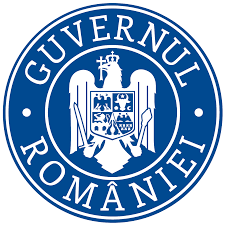 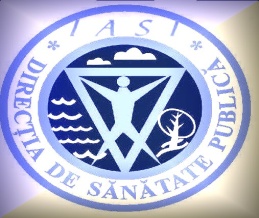 RAPORT APĂ JUDEȚ IAȘI-AN 2019Aprovizionarea cu apă potabilă a populației în județul Iași în anul 2019 s-a făcut din sisteme centralizate de alimentare cu apă și din surse locale (fântâni publice și individuale, izvoare). Alimentarea cu apă în sistem centralizat în județul Iași s-a realizat prin intermediul a 23 de zone de aprovizionare cu apă potabilă (ZAP) , din care 9 ZAP mari (care furnizează un volum de apă de peste 1000 mc/zi sau aprovizionează o populație de peste 5000 de persoane) și 14 ZAP mici (care furnizează un volum de apă cuprins între 10-1000 mc/zi). Toate aceste zone de aprovizionare cu apă potabilă au fost administrate de operatorul de apă SC APAVITAL Iași. Monitorizarea de audit a calității apei potabile a fost realizată de către laboratorul Direcției de Sănătate Publică Iași (acreditat RENAR și înregistrat la Ministerul Sănătății) și laboratorul Centrului Regional de Sănătate Publică Iași (înregistrat la Ministerul Sănătății), iar monitorizarea operațională a calității apei a fost efectuată de către laboratorul SC APAVITAL SA (înregistrat la Ministerul Sănătății).Zonele de aprovizionare cu apă mari în județul Iași au fost: ZAP nr.1-  Timișești; ZAP nr.2-  Prut; ZAP nr.3-  amestec  Prut și Timișești; ZAP nr. 4- Paşcani; ZAP nr. 5- Belceşti; ZAP nr. 6- Hârlău; ZAP nr. 7- Gorban; ZAP nr. 8- Vlădeni și ZAP nr. 9- Tibanești, iar zonele de aprovizionare cu apă mici au fost : ZAP 10-Andrieșeni-Bivolari, ZAP 11-Boldești, ZAP 12-Boureni, ZAP 13-Cristești, ZAP 14-Deleni, ZAP 15-Hălăucești, ZAP 16- Lespezi, ZAP 17-Miroslovești-Soci, ZAP 18-Miroslovești-Verșeni, ZAP 19-Mircești, ZAP 20-Mogoșești Siret, ZAP 21-Moțca, ZAP 22-Stolniceni-Prăjescu și ZAP 23-Victoria.Zonele mari de aprovizionare cu apă potabilă ZAP Timișești-Sursa de apă: sursa subterană Timișești în amestec cu sursa de suprafață râu Moldova;-Tratare: Apa din râul Moldova este tratată la stația de tratare Timișești pe următoarele trepte de tratare: coagulare și floculare (cu sulfat de aluminiu), sedimentare și filtrare rapidă. Dezinfecția finală este realizată după amestecul cu apa din sursa subterană Timișești la Stația de clorinare cu clor gazos din localitatea Săbăoani. Distribuția apei la robinetul consumatorului se face (dacă este nevoie) după o corecție a concentrației de clor rezidual  realizată la nivelul stațiilor de clorinare existente la nivelul subzonelor de aprovizionare cu apă;-subzonele (sistemele) componente ale ZAP au fost: Balș, Bălțați, Brăești, Butea, Costești, Dumești, Erbiceni, Iași (rețea Timișești), Ion Neculce, Lețcani, Lungani, Movileni, Podu Iloaiei, Popricani, Răchiteni, Rediu, Românești, Strunga, Tg. Frumos și Valea Lupului;-sursa de apă și fiecare subzonă de aprovizionare are autorizația sanitară de funcționare care a fost vizată în anul 2019;-populația aprovizionată în ZAP a fost de 96023  ce reprezintă 56,6% din populația rezidentă în zona respectivă;-volumul de apă distribuit zilnic în zonă a fost de 15017,57mc/zi;-parametrii monitorizați au fost: Escherichia coli (E.coli), Enterococci, Bor, Cadmiu, Crom total, Cupru, Cianuri libere, Fluoruri, Plumb, Nitrați, Nitriți la ieșire din stația de tratare, Nitriti în rețeaua de distribuție, Nitrati/nitriti formula, Pesticide – Total, Tetracloretena si Tricloretena, Trihalometani – Total, Alfa HCH, Gama HCH, Beta HCH, Delta HCH, 4,4' DDE, Endosulfan I, Endrin, 4,4 DDD, Endosulfan II, 4,4 DDT, Endrin aldehida, Metoxiclor, Heptaclor, Aldrin, Heptaclorepoxid, Dieldrin, Aluminiu, Amoniu, Cloruri, Clor rezidual liber la ieșire din stația de tratare și de la capăt de reţea, Clostridium perfringens (specia,inclusiv sporii), Conductivitate, pH, Fier, Mangan, Oxidabilitate, Sodiu, Bacterii Coliforme, Culoare, Miros, Gust, Număr de colonii la 22 grd.C, Număr de colonii la 37grd.C, Carbon Organic Total (COT), Turbiditate, Activitatea Alfa Globală, Activitatea Beta Globală, Radon, Duritate totală, Sulfat, Sulfuri și hidrogen sulfurat.-parametrii neconformi:- Escherichia coli (E.coli)- nr. total de analize efectuate (monitorizare de audit și monitorizare operațională)-620; nr. de analize neconforme la monitorizarea de audit și oprațională 3, valoare maximă înregistrată a fost 9 în luna iunie din punctul de prelevare „rețea de distribuție subzona Iași (rețea Timișești)”; cauza: sistemul interior de distribuție; măsuri: DSP Iași a informat imediat operatorul de apă și remedierea a fost imediată nefiind necesară aprobarea unui calendar de conformare, restricții sau interzicerea consumului de apă.- Enterococci nr. total de analize efectuate (monitorizare de audit și monitorizare operațională)-620; nr. de analize neconforme la monitorizarea de audit și operațională 4, valoare maximă înregistrată a fost 30 în luna iunie din punctul de prelevare „ rețea de distribuție subzona Iași (rețea Timișești)”; cauza: sistemul interior de distribuție; măsuri: DSP Iași a informat imediat operatorul de apă și remedierea a fost imediată nefiind necesară aprobarea unui calendar de conformare, restricții sau interzicerea consumului de apă.-Bacterii Coliforme nr. total de analize efectuate (monitorizare de audit și monitorizare operațională)-672; nr. de analize neconforme la monitorizarea de audit și operațională 9, valoare maximă înregistrată a fost >80 în luna iunie din punctul de prelevare „rețea de distribuție subzona Iași (rețea Timișești)”; cauza: sistemul interior de distribuție; măsuri: DSP Iași a informat imediat operatorul de apă și remedierea a fost imediată nefiind necesară aprobarea unui calendar de conformare, restricții sau interzicerea consumului de apă.-Număr de colonii la 22 grd.C nr. total de analize efectuate (monitorizare de audit și monitorizare operațională)-439; nr. de analize neconforme la monitorizarea de audit și operațională 10, valoare maximă înregistrată a fost >300 în: luna iulie din punctul de prelevare „rețea de distribuție subzona Iași (rețea Timișești)” și septembrie din punctul „ rețea distribuție subzona Valea Lupului”;  cauza: sistemul interior de distribuție; măsuri: DSP Iași a informat imediat operatorul de apă și remedierea a fost imediată nefiind necesară aprobarea unui calendar de conformare, restricții sau interzicerea consumului de apă.-Număr de colonii la 37 grd.C nr. total de analize efectuate (monitorizare de audit și monitorizare operațională)-439; nr. de analize neconforme la monitorizarea de audit și  operațională 13, valoare maximă înregistrată a fost >300 în: luna iulie din punctul de prelevare „rețea de distribuție subzona Iași (rețea Timișești)” și septembrie din punctul „ rețea distribuție subzona Valea Lupului”;  cauza: sistemul interior de distribuție; măsuri: DSP Iași a informat imediat operatorul de apă și remedierea a fost imediată nefiind necesară aprobarea unui calendar de conformare, restricții sau interzicerea consumului de apă.- Clor rezidual liber de la capăt de reţea nr. total de analize efectuate (monitorizare de audit și monitorizare operațională)-229; nr. de analize neconforme la monitorizarea de audit 7, valoare maximă înregistrată a fost 1,66 mg/l în luna octombrie din punctul de prelevare „ rețea distribuție subzona Valea Lupului”; cauza:dereglare stație de clorinare pentru corecție concentrație clor; remedierea a fost imediată nefiind necesară aprobarea unui calendar de conformare, restricții sau interzicerea consumului de apă; măsuri: DSP Iași a informat imediat operatorul de apă, iar acesta a efectuat imediat reglajele necesare; -lista unităților de învățământ unde accesul la apă potabilă nu a fost implementat: - Bălțați- Școala Primară Podișu;- Dumești- Grădinița cu program normal Chilișoaia;-Erbiceni- Școala Primară nr. 2 Sprînceana, Școala Primară nr. 3 Spinoasa, Școala Gimnazială "Constantin Palade" Totoești;- Podu Iloaiei- Școala Primară Cosîțeni;-Movileni- Școala Gimnazială Larga Jijia, Grădinița cu program normal Movileni, Grădinița cu program normal Potîngeni, Școala Primară Epureni, Școala Primară Potîngeni;-Popricani- Grădinița cu program normal nr. 1 Popricani, Grădinița cu program normal nr. 2 Tipilești, Grădinița cu program normal Vânători, Școala Primară Cârlig, Școala Primară Cuza Vodă.-lista unităților sanitare unde accesul la apă potabilă nu a fost implementat: nu avem în evidență pentru această zonă;-lista unităților alimentare (de  producție, distribuție/comercializare), de odihnă și recreere tip hotel/ pensiuni/hostel unde accesul la apă potabilă nu a fost implementat: aceste unități funcționează în baza declarațiilor pe propria răspundere de la Registrul Comerțului, având obligația realizării accesului la apa potabilă.ZAP Prut-Sursa de apă: sursa de suprafață râu Prut și sursa de suprafață acumulare Chirița;-Tratare: Apa din cele două surse este tratată la stația de tratare Chirița pe următoarele trepte de tratare: presedimentare în acumulare Chirița, preoxidare cu dioxid de clor, tratament cu cărbune activat pulbere (în situații de urgență), coagulare și floculare (cu clorură ferică și la nevoie cu poliacrilamidă ca adjuvant), sedimentare, filtrare rapidă prin nisip cuarțos, dezinfecție cu dioxid de clor după filtrare cu nisip cuarțos, filtrare rapidă prin cărbune activat granulat, dezinfecție finală cu clor gazos. Distribuția apei la robinetul consumatorului se face direct din rezervorul de înmagazinare al stației de tratare și din celelalte rezervoare din zona de aprovizionare  după o corecție a concentrației de clor rezidual  (dacă este nevoie) realizată la nivelul stațiilor de clorinare existente la nivelul acestora;-subzonele (sistemele) componente ale ZAP au fost: Aroneanu, Golăiești, Holboca, Iași (rețea Chirița), Prisacani, Tomești, Comarna, Țuțora, Ungheni;-sursa de apă și fiecare subzonă de aprovizionare are autorizația sanitară de funcționare care a fost vizată în anul 2019;-populația aprovizionată în ZAP a fost de 71642  ce reprezintă 61,8% din populația rezidentă în zona respectivă;-volumul de apă distribuit zilnic în zonă a fost de 9712,82 mc/zi;-parametrii monitorizați au fost: Escherichia coli (E.coli), Enterococci, Bor, Cadmiu, Crom total, Cupru, Cianuri libere, Fluoruri, Plumb, Nitrați, Nitriți la ieșire din stația de tratare, Nitriti în rețeaua de distribuție, Nitrati/nitriti formula, Pesticide – Total, Tetracloretena si Tricloretena, Trihalometani – Total, Alfa HCH, Gama HCH, Beta HCH, Delta HCH, 4,4' DDE, Endosulfan I, Endrin, 4,4 DDD, Endosulfan II, 4,4 DDT, Endrin aldehida, Metoxiclor, Heptaclor, Aldrin, Heptaclorepoxid, Dieldrin,  Aluminiu, Amoniu, Cloruri, Clor rezidual liber la ieșire din stația de tratare și de la capăt de reţea, Clostridium perfringens(specia,inclusiv sporii), Conductivitate, pH, Fier, Mangan, Oxidabilitate, Sodiu, Bacterii Coliforme, Culoare, Miros, Gust, Număr de colonii la 22 grd.C, Număr de colonii la 37grd.C, Turbiditate, Activitatea Alfa Globală, Activitatea Beta Globală, Duritate totală, Sulfat, Sulfuri și Hidrogen Sulfurat.-parametrii neconformi:- Escherichia coli (E.coli)- nr. total de analize efectuate (monitorizare de audit și monitorizare operațională)-456; nr. de analize neconforme la monitorizarea de audit 1, valoare maximă înregistrată a fost 2 în luna august din punctul de prelevare „rezervor stație de tratare Chirița”; cauza:sistemul interior de distribuție; remedierea a fost imediată nefiind necesară aprobarea unui calendar de conformare, restricții sau interzicerea consumului de apă; măsuri: DSP Iași a informat imediat operatorul de apă  despre neconformitatea înregistrată, iar acesta a procedat la depistarea cauzei și la remedierea imediată a acesteia; - Enterococci nr. total de analize efectuate (monitorizare de audit și monitorizare operațională)-456; nr. de analize neconforme la monitorizarea de audit și operațională 2; valoare maximă înregistrată a fost 2 în luna mai din punctul de prelevare „rețea distribuție subzona Iași (rețea Chirița)”; cauza:sistemul interior de distribuție; măsuri: DSP Iași a informat imediat operatorul de apă și remedierea a fost imediată nefiind necesară aprobarea unui calendar de conformare, restricții sau interzicerea consumului de apă.-Bacterii Coliforme nr. total de analize efectuate (monitorizare de audit și monitorizare operațională)-404; nr. de analize neconforme la monitorizarea de audit și operațională 15; valoarea maximă înregistrată a fost >80 în luna februarie din punctul de prelevare „rețea distribuție subzona Holboca”și septembrie din punctul de prelevare „rezervor stație de tratare Chirița”; cauza:sistemul interior de distribuție; măsuri: DSP Iași a informat imediat operatorul de apă și remedierea a fost imediată nefiind necesară aprobarea unui calendar de conformare, restricții sau interzicerea consumului de apă.-Clostridium perfringens nr. total de analize efectuate (monitorizare de audit și monitorizare operațională)-254; nr. de analize neconforme la monitorizarea operațională 4; valoarea maximă înregistrată a fost 2 în luna octombrie din punctul de prelevare „rezervor stație de tratare Chirița”; cauza:sistemul interior de distribuție; remedierea a fost imediată nefiind necesară aprobarea unui calendar de conformare, restricții sau interzicerea consumului de apă; măsuri: operatorul a procedat la depistarea cauzei și la remedierea imediată a acesteia; -Număr de colonii la 22 grd.C nr. total de analize efectuate (monitorizare de audit și monitorizare operațională)-264; nr. de analize neconforme la monitorizarea operațională 9; valoare maximă înregistrată a fost >300 în lunile: februarie din punctul de prelevare „rețea distribuție subzona Holboca”, martie în punctul de prelevare „rețea distribuție subzona Golăiești”, mai în punctul de prelevare „rețea distribuție Iași (rețea Chirița)”, iunie în punctul de prelevare „rețea distribuție subzona Tomești”, iulie în punctul de prelevare „rețea distribuție subzona Aroneanu”, august în punctul de prelevare „rețea distribuție subzona Holboca”, septembrie în punctul de prelevare „rețea distribuție subzona Tomești” și octombrie în punctul de prelevare „rețea distribuție subzona Holboca; cauza:sistemul interior de distribuție; remedierea a fost imediată nefiind necesară aprobarea unui calendar de conformare, restricții sau interzicerea consumului de apă; măsuri: operatorul de apă  a procedat la depistarea cauzei și la remedierea imediată a acesteia; -Număr de colonii la 37 grd.C nr. total de analize efectuate (monitorizare de audit și monitorizare operațională)-264; nr. de analize neconforme la monitorizarea operațională 9;, valoarea maximă înregistrată a fost >300 în lunile martie în punctul de prelevare „rețea distribuție subzona Golăiești” și august în punctul de prelevare „rețea distribuție subzona Aroneanu”; cauza:sistemul interior de distribuție; remedierea a fost imediată nefiind necesară aprobarea unui calendar de conformare, restricții sau interzicerea consumului de apă; măsuri: operatorul de apă  a procedat la depistarea cauzei și la remedierea imediată a acesteia; - Clor rezidual liber de la capăt de reţea nr. total de analize efectuate (monitorizare de audit și monitorizare operațională)-140; nr. de analize neconforme la monitorizarea de audit 6, valoare maximă înregistrată a fost 0,74 mg/l în luna ianuarie din punctul de prelevare „rețea distribuție subzona Aroneanu”; cauza:dereglare stație de clorinare pentru corecție concentrație clor Aroneanu; remedierea a fost imediată nefiind necesară aprobarea unui calendar de conformare, restricții sau interzicerea consumului de apă; măsuri: DSP Iași a informat imediat operatorul de apă, iar acesta a efectuat imediat reglajele necesare și  evacuarea apei hiperclorinate din rețeaua de distribuție; -lista unităților de învățământ unde accesul la apă potabilă nu a fost implementat: -Comarna- Școala Gimnazială nr.1 Comarna, Grădinița cu program normal nr. 1 Comarna, Grădinița cu program normal nr. 2 Comarna, Școala Primară Stânca;- Golăiești - Școala Primară Cotu lui Ivan, Școala Primară Petrești; - Holboca- Grădinița cu program normal Rusenii Noi, Școala Gimnazială Rusenii Vechi, Școala Primară Orzeni- Ungheni- Școala Primară Coada Stîncii.-lista unităților sanitare unde accesul la apă potabilă nu a fost implementat: nu avem în evidență pentru această zonă;-lista unităților alimentare (producție, distribuție/comercializare), de odihnă și recreere tip hotel/ pensiuni/hostel unde accesul la apă potabilă nu a fost implementat: aceste unități funcționează în baza declarațiilor pe propria răspundere de la Registrul Comerțului, având obligația realizării accesului la apa potabilă.3.ZAP amestec  Prut și Timișești-Sursa de apă: amestec al apei din sursele ZAP Timișești și ZAP Prut ;-Tratare: Stația de tratare Timișești-Săbăoani și stația de tratare Chirița; Amestecul apei din cele două surse se face în rețeaua de distribuție a municipiului Iași. La nivelul rezervoarelor de înmagazinare existente în subzonele ZAP distribuția apei se face  după o corecție a concentrației de clor rezidual  (dacă este nevoie) realizată la nivelul stațiilor de clorinare existente la nivelul acestora;-subzonele (sistemele) componente ale ZAP au fost: Bârnova, Ciurea, Horlești, Iași (rețea amestec), Voinești, Miroslava, Mogoșești;-sursele de apă și fiecare subzonă de aprovizionare are autorizația sanitară de funcționare care a fost vizată în anul 2019;-populația aprovizionată în ZAP a fost de 210.619  ce reprezintă 64,8% din populația rezidentă în zona respectivă;-volumul de apă distribuit zilnic în zonă a fost de 34291,59 mc/zi;-parametrii monitorizați au fost: Escherichia coli (E.coli), Enterococci, Bor, Cadmiu, Crom total, Cupru, Cianuri libere, Fluoruri, Plumb, Nitrați, Nitriți în rețeaua de distribuție, Nitrati/nitriti formula, Pesticide – Total, Tetracloretena si Tricloretena, Trihalometani – Total, Alfa HCH, Gama HCH, Beta HCH, Delta HCH, 4,4' DDE, Endosulfan I, Endrin, 4,4 DDD, Endosulfan II, 4,4 DDT, Endrin aldehida, Metoxiclor, Heptaclor, Aldrin, Heptaclorepoxid, Dieldrin, Aluminiu, Amoniu, Cloruri, Clor rezidual liber la capăt de reţea, Clostridium perfringens (specia,inclusiv sporii), Conductivitate, pH, Fier, Mangan, Oxidabilitate, Sodiu, Bacterii Coliforme, Culoare, Miros, Gust, Număr de colonii la 22 grd.C, Număr de colonii la 37grd.C, Carbon Organic Total (COT), Turbiditate, Activitatea Alfa Globală, Activitatea Beta Globală, Zinc, Duritate totală, Sulfat.-parametrii neconformi:- Enterococci nr. total de analize efectuate (monitorizare de audit și monitorizare operațională)-182; nr. de analize neconforme la monitorizarea operațională 4; valoare maximă înregistrată a fost 34 în luna februarie din punctul de prelevare „rețea distribuție subzona Iași (rețea amestec)”; cauza: sistemul interior de distribuție; remedierea a fost imediată nefiind necesară aprobarea unui calendar de conformare, restricții sau interzicerea consumului de apă; măsuri: operatorul a procedat la depistarea cauzei și la remedierea imediată a acesteia; -Clostridium perfringens nr. total de analize efectuate (monitorizare de audit și monitorizare operațională)-132; nr. de analize neconforme la monitorizarea operațională 3; valoarea maximă înregistrată a fost 1 în luna martie din punctul de prelevare „rețea de distribuție subzona Ciurea” și luna aprilie din punctul de prelevare „rețea de distribuție subzona Iași (amestec)”; cauza: sistemul interior de distribuție; măsuri: operatorul a procedat la depistarea cauzei și la remedierea imediată a acesteia, nefiind necesară aprobarea unui calendar de conformare, restricții sau interzicerea consumului de apă; -Bacterii Coliforme nr. total de analize efectuate (monitorizare de audit și monitorizare operațională)-182; nr. de analize neconforme la monitorizarea de audit și operațională 6; valoare maximă înregistrată a fost 118 în luna martie din punctul de prelevare „rețea distribuție subzona Bârnova (rețea amestec)”; cauza: sistemul interior de distribuție; remedierea a fost imediată nefiind necesară aprobarea unui calendar de conformare, restricții sau interzicerea consumului de apă; măsuri: DSP Iași a informat imediat operatorul de apă  despre neconformitățile înregistrate, iar acesta a procedat la depistarea cauzei și la remedierea imediată a acesteia; -Număr de colonii la 22 grd.C nr. total de analize efectuate (monitorizare de audit și monitorizare operațională)-145; nr. de analize neconforme la monitorizarea operațională 4; valoare maximă înregistrată a fost >300 în luna martie, iunie, iulie, în „rețeaua de distribuție subzona Miroslava și din diverse puncte din „rețeaua de distribuție subzona Iași (rețea amestec)”; cauza:sistemul interior de distribuție; măsuri: operatorul a procedat la depistarea cauzei și la remedierea imediată a acesteia, nefiind necesară aprobarea unui calendar de conformare, restricții sau interzicerea consumului de apă; -Număr de colonii la 37 grd.C nr. total de analize efectuate (monitorizare de audit și monitorizare operațională)-145; nr. de analize neconforme la monitorizarea operațională 4; valoare maximă înregistrată a fost >300 în luna iulie din punctul de prelevare „rețea distribuție subzona Iași”, cauza:sistemul interior de distribuție; măsuri: operatorul a procedat la depistarea cauzei și la remedierea imediată a acesteia, nefiind necesară aprobarea unui calendar de conformare, restricții sau interzicerea consumului de apă; - Clor rezidual liber de la capăt de reţea nr. total de analize efectuate (monitorizare de audit și monitorizare operațională)-182; nr. de analize neconforme la monitorizarea de audit 6, valoare maximă înregistrată a fost 0,71 mg/l în luna noiembrie din punctul de prelevare „rețea distribuție subzona Bârnova”; cauza:dereglare stație de clorinare pentru corecție concentrație clor Bârnova; remedierea a fost imediată nefiind necesară aprobarea unui calendar de conformare, restricții sau interzicerea consumului de apă; măsuri: DSP Iași a informat imediat operatorul de apă, iar acesta a efectuat imediat reglajele necesare. -lista unităților de învățământ unde accesul la apă potabilă nu a fost implementat: - Ciurea- Grădinița cu program normal nr. 3 Curături, Școala Gimnazială nr. 1 Picioru Lupului, Școala Primară nr. 2 Slobozia- Miroslava- Școala Primară Proselnici-Voinești- Școala Gimnazială Slobozia, Școala Primară Schitu Stavnic, Școala Primară Slobozia, Grădiniţa cu program normal "Licurici" Slobozia. -lista unităților sanitare unde accesul la apă potabilă nu a fost implementat: nu avem în evidență pentru această zonă;-lista unităților alimentare producție, distribuție/comercializare), de odihnă și recreere tip hotel/ pensiuni/hostel unde accesul la apă potabilă nu a fost implementat: aceste unități funcționează în baza declarațiilor pe propria răspundere de la Registrul Comerțului, având obligația realizării accesului la apa potabilă.4.ZAP Pașcani-Sursa de apă: sursa subterană Moțca-Pașcani;-Tratare: Apa este dezinfectată cu clor gazos la stația de clorinare Pașcani; -zona de aprovizionare are autorizația sanitară de funcționare care a fost vizată în anul 2019;-populația aprovizionată în ZAP a fost de 22404 ce reprezintă 50,3% din populația rezidentă în zona respectivă;-volumul de apă distribuit zilnic în zonă a fost de 4992,09 mc/zi;-parametrii monitorizați au fost: Escherichia coli (E.coli), Enterococci, Bor, Cadmiu, Crom total, Cupru, Cianuri libere, Fluoruri, Plumb, Nitrați, Nitriti în rețeaua de distribuție, Nitriți la ieșire din stația de tratare, Nitrați/nitriți formula, Pesticide – Total, Tetracloretena si Tricloretena, Trihalometani – Total, Alfa HCH, Gama HCH, Beta HCH, Delta HCH, 4,4' DDE, Endosulfan I, Endrin, 4,4 DDD, Endosulfan II, 4,4 DDT, Endrin aldehida, Metoxiclor, Heptaclor, Aldrin, Heptaclorepoxid, Dieldrin, Aluminiu, Amoniu, Cloruri, Clor rezidual liber la capăt de reţea, Conductivitate, pH, Fier, Mangan, Oxidabilitate, Sodiu, Bacterii Coliforme, Culoare, Miros, Gust, Număr de colonii la 22 grd.C, Număr de colonii la 37grd.C, Turbiditate, Activitatea Alfa Globală, Activitatea Beta Globală, Radon, Duritate totală, Sulfat, Sulfuri și Hidrogen Sulfurat.-parametrii neconformi: -Număr de colonii la 22 grd.C nr. total de analize efectuate (monitorizare de audit și monitorizare operațională)-64; nr. de analize neconforme la monitorizarea operațională 1; valoarea maximă înregistrată a fost >300 în luna februarie în punctul de prelevare „rețeaua de distribuție Pașcani”; cauza:sistemul interior de distribuție; măsuri: operatorul a procedat la depistarea cauzei și la remedierea imediată a acesteia, nefiind necesară aprobarea unui calendar de conformare, restricții sau interzicerea consumului de apă; -lista unităților de învățământ unde accesul la apă potabilă nu a fost implementat: - Pașcani- Școala Gimnazială Gâștești, Grădinița cu program normal Gâștești .-lista unităților sanitare unde accesul la apă potabilă nu a fost implementat: nu avem în evidență pentru această zonă;-lista unităților alimentare producție, distribuție/comercializare), de odihnă și recreere tip hotel/ pensiuni/hostel unde accesul la apă potabilă nu a fost implementat: aceste unități funcționează în baza declarațiilor pe propria răspundere de la Registrul Comerțului, având obligația realizării accesului la apa potabilă.5. ZAP Belceşti-Sursa de apă: sursa de suprafață acumulare Tansa -Belcești;-Tratare: Apa a fost tratată la stația de tratare Belcești pe următoarele trepte de tratare: preoxidare cu dioxid de clor (înlocuindu-se cea cu clor gazos), coagulare și floculare cu polihidroxiclorura de aluminiu (înlocuindu-se cea cu sulfat de aluminiu), sedimentare, filtrare rapidă prin nisip cuarțos, dezinfecție finală cu solutie de hipoclorit de sodiu (înlocuindu-se cea cu clor gazos). Distribuția apei la robinetul consumatorului s-a făcut după corecția concentrației clorului rezidual liber la rezervorul de înmagazinare 2500 mc. Belcești (cu soluție de hipoclorit de sodiu 12,5% ). Corecția concentrației de clor rezidual liber din apă, înainte de a fi distribuită, s-a făcut și la alte rezervoare  din zona de aprovizionare (cu soluție de hipoclorit de sodiu 12,5% sau clor gazos)  la nivelul stațiilor de clorinare existente. -subzonele (sistemele de alimentare cu apă) componente ale ZAP Belcești au fost: Belcești, Coarnele Caprei, Focuri și Gropnița;-sursa de apă și toate subzonele a avut autorizații sanitare de funcționare,  dar care nu au fost vizate în anul 2019 (concentrația parametrului trihalometani totali a fost peste limita admisă după începerea monitorizării de audit; parametrul a fost analizat la laboratorul CRSP Iași);-populația aprovizionată în ZAP a fost de 10078  ce reprezintă 47,3% din populația rezidentă în zona respectivă;-volumul de apă distribuit zilnic în zonă a fost de 861,07 mc/zi;-parametrii monitorizați au fost: Escherichia coli (E.coli), Enterococci, Bor, Cadmiu, Crom total, Cupru, Cianuri libere, Fluoruri, Plumb, Nitrați, Nitriți la ieșire din stația de tratare, Nitriti în rețeaua de distribuție, Nitrati/nitriti formula, Pesticide – Total, Tetracloretena si Tricloretena, Trihalometani – Total, Alfa HCH, Gama HCH, Beta HCH, Delta HCH, 4,4' DDE, Endosulfan I, Endrin, 4,4 DDD, Endosulfan II, 4,4 DDT, Endrin aldehida, Metoxiclor, Heptaclor, Aldrin, Heptaclorepoxid, Dieldrin, Aluminiu, Amoniu, Cloruri, Clor rezidual liber la ieșire din stația de tratare și de la capăt de reţea, Clostridium perfringens(specia,inclusiv sporii), Conductivitate, pH, Fier, Mangan, Oxidabilitate, Sodiu, Bacterii Coliforme, Culoare, Miros, Gust, Număr de colonii la 22 grd.C, Număr de colonii la 37grd.C, Turbiditate, Duritate totală, Sulfat, Sulfuri și hidrogen Sulfurat;-parametrii neconformi:	-Bacterii Coliforme nr. total de analize efectuate (monitorizare de audit și monitorizare operațională)-65; nr. de analize neconforme la monitorizare de audit și monitorizarea operațională 5, valoare maximă înregistrată a fost 16 în luna iulie punctul de prelevare „rețea distribuție subzona Belcești”; cauza:sistemul interior de distribuție; măsuri: DSP Iași a informat imediat operatorul de apă  despre neconformitățile înregistrate, iar acesta a procedat la depistarea cauzei și la remedierea imediată a acesteia nefiind necesară aprobarea unui calendar de conformare, restricții sau interzicerea consumului de apă; -Clostridium perfringens nr. total de analize efectuate (monitorizare de audit și monitorizare operațională)-19; nr. de analize neconforme la monitorizarea operațională 1, valoare maximă înregistrată a fost 1; în luna februarie din punctul de prelevare „Stație de tratare Belcești”; cauza:sistemul interior de distribuție; remedierea a fost imediată nefiind necesară aprobarea unui calendar de conformare, restricții sau interzicerea consumului de apă; -Număr de colonii la 22 grd.C nr. total de analize efectuate (monitorizare de audit și monitorizare operațională)-26; nr. de analize neconforme la monitorizarea operațională 1, valoare maximă înregistrată a fost >300 în luna februarie punctul de prelevare „rețea distribuție subzona Belcești”; cauza:sistemul interior de distribuție; remedierea a fost imediată nefiind necesară aprobarea unui calendar de conformare, restricții sau interzicerea consumului de apă; -Număr de colonii la 37 grd.C nr. total de analize efectuate (monitorizare de audit și monitorizare operațională)-26; nr. de analize neconforme la monitorizarea operațională 1, valoare maximă înregistrată a fost 44 în luna februarie punctul de prelevare „rețea distribuție subzona Belcești”; cauza:sistemul interior de distribuție; remedierea a fost imediată nefiind necesară aprobarea unui calendar de conformare, restricții sau interzicerea consumului de apă; - Clor rezidual liber de la capăt de reţea nr. total de analize efectuate (monitorizare de audit și monitorizare operațională)-44; nr. de analize neconforme la monitorizarea de audit 5, valoare maximă înregistrată a fost 0,93 mg/l în luna iulie din punctul de prelevare „rețea distribuție subzona Focuri”; cauza:dereglare stație de clorinare pentru corecție concentrație clor Focuri; remedierea a fost imediată nefiind necesară aprobarea unui calendar de conformare, restricții sau interzicerea consumului de apă; măsuri: DSP Iași a informat imediat operatorul de apă, iar acesta a efectuat imediat reglajele necesare și  evacuarea apei hiperclorinate din rețeaua de distribuție; - Aluminiu nr. total de analize efectuate (monitorizare de audit și monitorizare operațională)-18; nr. de analize neconforme la monitorizarea de audit 2, valoare maximă înregistrată a fost 650 µg/l în luna mai din punctul de prelevare „rezervor 2500 mc Belcești”; cauza:tratare apă; măsuri: DSP Iași a informat imediat operatorul de apă, iar acesta a luat măsuri de îmbunătățire, schimbare sau stabilirea metodelor de tratare a apei; fără restricții sau interzicerea consumului de apă; termenul de remediere a fost de scurtă durată.-Trihalometenani totali nr. total de analize efectuate (monitorizare de audit)-20; nr. de analize neconforme la monitorizarea de audit 16, valoare maximă înregistrată a fost 191,79 µg/l în luna septembrie în  punctul de prelevare „rețea distribuție subzona Gropnița”; cauza:captare sursă; Măsuri DSP Iași: - informarea imediata a producatorului de apă (adresă 18019/02.08.2019) și neacordarea vizei anuale de funcționare pentru subzonele Belcești, Coarnele Caprei, Focuri și Gropnița; datorită procentului mare de neconformități la parametrul trihalometani totali DSP Iași a respins vizarea anuală a autorizatiei sanitare de functionare  și a sancționat producătorul de apă cu amendă conform HG 857/2011; DSP Iași a aprobat un plan de măsuri prezentat de producător în vederea normalizării acestui parametru;Măsuri luate de producător: ApaVital S.A. a efectuat numeroase demersuri către instituțiile abilitate: Ministerul Mediului, Ministerul Apelor și Pădurilor,  Consiliul Judeţean Iaşi, Prefectura Judeţului Iaşi, Garda Natională Mediu, Institutul National de Sănătate Publică, Garda Natională Mediu- CJ Iasi, Garda Natională Mediu- CJ Botoşani, Direcţia de Sănătate Publică Iași, Apele Române – Administrația Bazinală de Apă Prut – Bârlad și Centrul Regional de Sănătate Publică Iași, respectiv:Măsuri interne tehnologice ( îmbunătăţiri)  şi de monitorizare calitativă susținută a apei. Având în vedere îmbunătăţirea calităţii apei produse si furnizate, conform analizelor efectuate de către laboratorul Direcţiei de Sănătate Publică Buzău pentru probe prelevate în data 21.05.2019, APAVITAL a depus la Direcţia de Sănătate Publică Iaşi, prin adresa nr. 24856/23.05.2019, solicitările de vizare anuală a autorizaţiilor sanitare pentru toate sistemele de alimentare cu apă ale ZAP Belceşti.prezentarea la DSP Iași a unui plan de măsuri în vederea normalizării acestui parametru.-lista unităților de învățământ unde accesul la apă potabilă nu a fost implementat: nu avem în evidență pentru această zonă;-lista unităților sanitare unde accesul la apă potabilă nu a fost implementat: nu avem în evidență pentru această zonă;-lista unităților alimentare (producție, distribuție/comercializare), de odihnă și recreere tip hotel/ pensiuni/hostel unde accesul la apă potabilă nu a fost implementat: aceste unități funcționează în baza declarațiilor pe propria răspundere de la Registrul Comerțului, având obligația realizării accesului la apa potabilă.6.ZAP Hârlău-Sursa de apă: sursa de suprafață acumulare Pârcovaci și sursa subterană Fierbătoarea-Deleni;-Tratare: Apa din sursa de suprafață este tratată la stația de tratare Hârlău pe următoarele trepte de tratare: preoxidare cu dioxid de clor, aerare (la nevoie pentru oxidarea fierului din apă),  coagulare și floculare (cu polihidroxiclorură de aluminiu și poliacrilamidă ca adjuvant), sedimentare, filtrare rapidă prin nisip cuarțos, filtrare prin carbune activ granular, dezinfecție finală cu hipoclorit de sodiu (la rezervoarele de înmagazinare Hârlău). Distribuția apei la robinetul consumatorului se face din rezervoarele de înmagazinare Hârlău unde are loc și amestecul cu apa din sursa de profunzime Deleni. Corecția  concentrației de clor rezidual  (dacă este nevoie) este realizată la nivelul stațiilor de clorinare  subzona Scobinți ;-subzonele (sistemele) componente ale ZAP au fost: Hârlău, Scobinți, Ceplenița. -sursa de apă și fiecare subzonă de aprovizionare  cu apă are autorizație sanitară de funcționare reînnoită în anul 2019 -populația aprovizionată în ZAP a fost de 9220  ce reprezintă 34,9 % din populația rezidentă în zona respectivă;-volumul de apă distribuit zilnic în zonă a fost de 1002,78 mc/zi;-parametrii monitorizați au fost: Escherichia coli (E.coli), Enterococci, Bor, Cadmiu, Crom total, Cupru, Cianuri libere, Fluoruri, Plumb, Nitrați, Nitriți la ieșire din stația de tratare, Nitriți în rețeaua de distribuție, Nitrati/nitriți formula, Pesticide – Total, Tetracloretena și Tricloretena, Trihalometani – Total, Alfa HCH, Gama HCH, Beta HCH, Delta HCH, 4,4' DDE, Endosulfan I, Endrin, 4,4 DDD, Endosulfan II, 4,4 DDT, Endrin aldehida, Metoxiclor, Heptaclor, Aldrin, Heptaclorepoxid, Dieldrin, Aluminiu, Amoniu, Cloruri, Clor rezidual liber la ieșire din stația de tratare și de la capăt de reţea, Clostridium perfringens(specia,inclusiv sporii), Conductivitate, pH, Fier, Mangan, Oxidabilitate, Sodiu, Bacterii Coliforme, Culoare, Miros, Gust, Număr de colonii la 22 grd.C, Număr de colonii la 37grd.C, Turbiditate, Activitatea Alfa Globală, Activitatea Beta Globală, Duritate totală, Sulfat, Sulfuri și hidrogen sulfurat.-parametrii neconformi:-Bacterii Coliforme nr. total de analize efectuate (monitorizare de audit și monitorizare operațională)-61; nr. de analize neconforme la monitorizare de audit 2, valoare maximă înregistrată a fost 10 în luna mai din punctul de prelevare „rețea distribuție subzona Ceplenița”; cauza:sistemul interior de distribuție; măsuri: DSP Iași a informat imediat operatorul de apă  despre neconformitățile înregistrate, iar acesta a procedat la depistarea cauzei și la remedierea imediată a acesteia nefiind necesară aprobarea unui calendar de conformare, restricții sau interzicerea consumului de apă; -Număr de colonii la 22 grd.C nr. total de analize efectuate (monitorizare de audit și monitorizare operațională)-29; nr. de analize neconforme la monitorizarea operațională 1; valoarea maximă înregistrată a fost >300 în luna martie din punctul de prelevare „stație de tratare apă potabilă Hârlău” și în luna septembrie din punctul de prelevare „rețea distribuție subzona Scobinți”; cauza:sistemul interior de distribuție; remedierea a fost imediată nefiind necesară aprobarea unui calendar de conformare, restricții sau interzicerea consumului de apă; -Număr de colonii la 37 grd.C nr. total de analize efectuate (monitorizare de audit și monitorizare operațională)-29; nr. de analize neconforme la monitorizarea operațională 1, valoarea maximă înregistrată a fost >300 în luna septembrie din punctul de prelevare „rețea distribuție subzona Scobinți”; cauza:sistemul interior de distribuție; remedierea a fost imediată nefiind necesară aprobarea unui calendar de conformare, restricții sau interzicerea consumului de apă; -lista unităților de învățământ unde accesul la apă potabilă nu a fost implementat: Ceplenița- Grădinița cu program normal Zlodica, Școala Primară Poiana Mărului-lista unităților sanitare unde accesul la apă potabilă nu a fost implementat: nu avem în evidență pentru această zonă;-lista unităților alimentare producție, distribuție/comercializare), de odihnă și recreere tip hotel/ pensiuni/hostel unde accesul la apă potabilă nu a fost implementat: aceste unități funcționează în baza declarațiilor pe propria răspundere de la Registrul Comerțului, având obligația realizării accesului la apa potabilă.7.ZAP Gorban-Sursa de apă: sursa de suprafață râul Prut;-Tratare: -Tratare: Apa din sursa de suprafață este tratată la stația de tratare Gorban pe următoarele trepte de tratare: preoxidare cu clor gazos,  coagulare și floculare (cu sulfat de aluminiu), sedimentare, filtrare rapidă prin nisip cuarțos, dezinfecție finală cu clor gazos. Distribuția apei la robinetul consumatorului se face din rezervoarele de înmagazinare existente în subzonele Gorban, Răducăneni și Moșna, unde se face și corecția  concentrației de clor rezidual  (la nevoie) prin stațiile de clorinare de la nivelul acestora;-subzonele (sistemele) componente ale ZAP au fost: Gorban, Răducăneni, Moșna. -sursa de apă și fiecare subzonă de aprovizionare are autorizația sanitară de funcționare care a fost vizată în anul 2019 ;-populația aprovizionată în ZAP a fost de 7254 ce reprezintă 40,0% din populația rezidentă în zona respectivă;-volumul de apă distribuit zilnic în zonă a fost de 598,88 mc/zi;-parametrii monitorizați au fost: Escherichia coli (E.coli), Enterococci, Bor, Cadmiu, Crom total, Cupru, Cianuri libere, Fluoruri, Plumb, Nitrați, Nitriți la ieșire din stația de tratare, Nitriti în rețeaua de distribuție, Nitrati/nitriti formula, Pesticide – Total, Tetracloretena si Tricloretena, Trihalometani – Total, Alfa HCH, Gama HCH, Beta HCH, Delta HCH, 4,4' DDE, Endosulfan I, Endrin, 4,4 DDD, Endosulfan II, 4,4 DDT, Endrin aldehida, Metoxiclor, Heptaclor, Aldrin, Heptaclorepoxid, Dieldrin, Aluminiu, Amoniu, Cloruri, Clor rezidual liber la ieșire din stația de tratare și de la capăt de reţea, Clostridium perfringens(specia,inclusiv sporii), Conductivitate, pH, Fier, Mangan, Oxidabilitate, Sodiu, Bacterii Coliforme, Culoare, Miros, Gust, Număr de colonii la 22 grd.C, Număr de colonii la 37grd.C, Turbiditate, Activitatea Alfa Globală, Activitatea Beta Globală, Duritate totală, Sulfat, Sulfuri și hidrogen sulfurat.-parametrii neconformi:-Clostridium perfringens nr. total de analize efectuate (monitorizare de audit și monitorizare operațională)-23; nr. de analize neconforme la monitorizarea operațională 1, valoare maximă înregistrată a fost 1 în luna aprilie din punctul de prelevare „rețea distribuție subzona Răducăneni”; cauza:sistemul interior de distribuție; remedierea a fost imediată nefiind necesară aprobarea unui calendar de conformare, restricții sau interzicerea consumului de apă; -Bacterii Coliforme nr. total de analize efectuate (monitorizare de audit și monitorizare operațională)-65; nr. de analize neconforme la monitorizarea operațională 1, valoare maximă înregistrată a fost 2 în luna martie punctul de prelevare „stația de tratare apă potabilă Gorban”; cauza:sistemul interior de distribuție; remedierea a fost imediată nefiind necesară aprobarea unui calendar de conformare, restricții sau interzicerea consumului de apă; -Număr de colonii la 22 grd.C nr. total de analize efectuate (monitorizare de audit și monitorizare operațională)-28; nr. de analize neconforme la monitorizarea operațională 1; valoare maximă înregistrată a fost >300 în luna iunie din punctul de prelevare „stația de tratare apă potabilă Gorban”; cauza:sistemul interior de distribuție; remedierea a fost imediată nefiind necesară aprobarea unui calendar de conformare, restricții sau interzicerea consumului de apă; -Trihalometenani totali nr. total de analize efectuate (monitorizare de audit)-7; nr. de analize neconforme la monitorizarea de audit 3, valoare maximă înregistrată a fost 120.34 µg/l în luna septembrie în  punctul de prelevare „rețea distribuție subzona Răducăneni”; cauza:captare sursă; măsuri: DSP Iași a informat imediat operatorul de apă  despre neconformitățile înregistrate, iar acesta a procedat la depistarea cauzei și la remedierea imediată a acesteia nefiind necesară aprobarea unui calendar de conformare, restricții sau interzicerea consumului de apă;-lista unităților de învățământ unde accesul la apă potabilă nu a fost implementat: - Răducaneni- Școala Primară Trestiana-lista unităților sanitare unde accesul la apă potabilă nu a fost implementat: nu avem în evidență pentru această zonă;-lista unităților alimentare (producție, distribuție/comercializare), de odihnă și recreere tip hotel/ pensiuni/hostel unde accesul la apă potabilă nu a fost implementat: aceste unități funcționează în baza declarațiilor pe propria răspundere de la Registrul Comerțului, având obligația realizării accesului la apa potabilă.8.ZAP Vlădeni-Sursa de apă: sursa de suprafață acumulare Hălceni;-Tratare: Apa din sursa de suprafață este tratată la stația de tratare Vlădeni pe următoarele trepte de tratare: preoxidare cu dioxid de clor (înlocuindu-se cea cu clor gazos), coagulare cu polihidroxiclorura de aluminiu (înlocuindu-se cea cu sulfat de aluminiu), floculare cu copolimer acrilic, sedimentare, filtrare rapidă prin nisip cuarțos, dezinfecție finală cu solutie de hipoclorit de sodiu (înlocuindu-se cea cu clor gazos). Distribuția apei la robinetul consumatorului se face din rezervorul de înmagazinare al stației de tratare Vlădeni și din rezervoarele de înmagazinare existente în subzonele Șipote, Plugari, Fântânele, Probota, Trifești, unde s-a făcut și corecția  concentrației de clor rezidual  (dacă a fost nevoie) la stațiile de clorinare existente la nivelul acestora. -subzonele (sistemele) componente ale ZAP au fost: Vlădeni, Șipote, Plugari, Fântânele, Probota, Trifești. -sursa de apă și subzona de aprovizionare cu apă Vlădeni au autorizație sanitară de funcționare reînnoită in anul 2019. Celelalte subzone de aprovizionare cu apă au autorizație sanitară de funcționare care nu au fost vizată în anul 2019, deoarece concentrația parametrului trihalometani total a fost peste limita admisă.-populația aprovizionată în ZAP a fost de 7682  ce reprezintă 34,2% din populația rezidentă în zona respectivă;-volumul de apă distribuit zilnic în zonă a fost de 713,18 mc/zi;-parametrii monitorizați au fost: Escherichia coli (E.coli), Enterococci, Bor, Cadmiu, Crom total, Cupru, Cianuri libere, Floururi, Plumb, Nitrați, Nitriți la ieșire din stația de tratare, Nitriti în rețeaua de distribuție, Nitrati/nitriti formula, Pesticide Total, Tetracloretena și tricloretena, Trihalometani – Total, Alfa HCH, Gama HCH, Beta HCH, Delta HCH, 4,4' DDE, Endosulfan I, Endrin, 4,4 DDD, Endosulfan II, 4,4 DDT, Endrin aldehida, Metoxiclor, Heptaclor, Aldrin, Heptaclorepoxid, Dieldrin, Aluminiu, Amoniu, Cloruri, Clor rezidual liber la ieșire din stația de tratare și de la capăt de reţea, Clostridium perfringens(specia,inclusiv sporii), Conductivitate, pH, Fier, Mangan, Oxidabilitate, Sodiu, Bacterii Coliforme, Culoare, Miros, Gust, Număr de colonii la 22 grd.C, Număr de colonii la 37grd.C, Turbiditate, Activitatea Alfa Globală, Activitatea Beta Globală, Duritate totală, Sulfat, Sulfuri și hidrogen sulfurat;-parametrii neconformi:- Escherichia coli (E.coli)- nr. total de analize efectuate (monitorizare de audit și monitorizare operațională)-75; nr. de analize neconforme la monitorizare de audit și monitorizare operațională 2; valoare maximă înregistrată a fost 3 în luna martie din punctul de prelevare „rețea distribuție subzona Plugari”; măsuri: DSP Iași a informat imediat operatorul de apă  despre neconformitățile înregistrate, iar acesta a procedat la depistarea cauzei și la remedierea imediată a acesteia nefiind necesară aprobarea unui calendar de conformare, restricții sau interzicerea consumului de apă; - Enterococci nr. total de analize efectuate (monitorizare de audit și monitorizare operațională)-75; nr. de analize neconforme la monitorizarea operațională 1, valoare maximă înregistrată a fost 46; în luna martie din punctul de prelevare „rețea distribuție subzona Plugari”; cauza: sistemul interior de distribuție; remedierea a fost imediată nefiind necesară aprobarea unui calendar de conformare, restricții sau interzicerea consumului de apă; -Bacterii Coliforme nr. total de analize efectuate (monitorizare de audit și monitorizare operațională)-79; nr. de analize neconforme la monitorizare de audit și monitorizare operațională 12, valoare maximă înregistrată a fost 200 în luna martie din punctul de prelevare „ rețea distribuție subzona Plugari”; măsuri: DSP Iași a informat imediat operatorul de apă  despre neconformitățile înregistrate, iar acesta a procedat la depistarea cauzei și la remedierea imediată a acesteia nefiind necesară aprobarea unui calendar de conformare, restricții sau interzicerea consumului de apă; -Număr de colonii la 22 grd.C nr. total de analize efectuate (monitorizare de audit și monitorizare operațională)-33; nr. de analize neconforme la monitorizarea operațională 2, valoare maximă înregistrată a fost >300 în luna iunie (din punctul de prelevare „rețea distribuție subzona Plugari”); cauza: sistemul interior de distribuție; remedierea a fost imediată nefiind necesară aprobarea unui calendar de conformare, restricții sau interzicerea consumului de apă; -Număr de colonii la 37 grd.C nr. total de analize efectuate (monitorizare de audit și monitorizare operațională)-33; nr. de analize neconforme la monitorizarea operațională 2; valoare maximă înregistrată a fost  >300 în luna iunie din punctul de prelevare „rețea distribuție subzona Șipote”; cauza: sistemul interior de distribuție; remedierea a fost imediată nefiind necesară aprobarea unui calendar de conformare, restricții sau interzicerea consumului de apă; - Clor rezidual liber de la capăt de reţea nr. total de analize efectuate (monitorizare de audit și monitorizare operațională)-58; nr. de analize neconforme la monitorizarea de audit și monitorizarea operațională 8; valoare maximă înregistrată a fost 0,83 mg/l în luna decembrie din punctul de prelevare „rețea distribuție subzona Șipote”; cauza:dereglare stație de clorinare pentru corecție concentrație clor Șipote; remedierea a fost imediată nefiind necesară aprobarea unui calendar de conformare, restricții sau interzicerea consumului de apă; măsuri: DSP Iași a informat imediat operatorul de apă, iar acesta a efectuat imediat reglajele necesare și  evacuarea apei hiperclorinate din rețeaua de distribuție; -Aluminiu nr. total de analize efectuate (monitorizare operațională)-17; nr. de analize neconforme la monitorizarea operațională 1, valoare maximă înregistrată a fost 258 µg/l în luna februarie din punctul de prelevare „rețea distribuție subzona Șipote”; cauza:tratare apă; remedii: îmbunătățirea, schimbarea sau stabilirea metodelor de tratare a apei; fără restricții sau interzicerea consumului de apă; termenul de remediere a fost scurt;-Sulfați nr. total de analize efectuate (monitorizare operațională)-14; nr. de analize neconforme la monitorizarea operațională 3; valoare maximă înregistrată a fost 324,1 mg/l  în luna martie din punctul de prelevare „rețea distribuție subzona Plugari ”; cauza: legată de captare; remedii: acțiuni de eliminare  a sursei poluatoare demarate de către operatorul de apă și AN Apele Române-ABA Prut Bârlad; îmbunătățirea, schimbarea sau stabilirea metodelor de tratare a apei; fără restricții sau interzicerea consumului de apă; termenul de remediere a fost mediu.-Trihalometenani totali nr. total de analize efectuate (monitorizare de audit)-26; nr. de analize neconforme la monitorizarea de audit 17, valoare maximă înregistrată a fost 161,06 µg/l în luna septembrie în  punctul de prelevare „rețea distribuție subzona Plugari”; cauza:captare sursă; Măsuri DSP Iași: - informarea imediata a producatorului de apă (adresă 18019/02.08.2019) și neacordarea vizei anuale pe autorizațiile sanitare de funcționare pentru subzonele Șipote, Plugari, Fântânele, Probota, Trifești; datorită procentului mare de neconformități la parametrul trihalometani totali DSP Iași a respins vizarea anuală a autorizatiei sanitare de functionare  și a sancționat producătorul de apă cu amendă conform HG 857/2011; DSP Iași a aprobat un plan de măsuri prezentat de producător în vederea normalizării acestui parametru;Măsuri luate de producător:ApaVital S.A. a efectuat numeroase demersuri către instituțiile abilitate: Ministerul Mediului, Ministerul Apelor și Pădurilor,  Consiliul Judeţean Iaşi, Prefectura Judeţului Iaşi, Garda Natională Mediu, Institutul National de Sănătate Publică, Garda Natională Mediu- CJ Iasi, Garda Natională Mediu- CJ Botoşani, Direcţia de Sănătate Publică Iași, Apele Române – Administrația Bazinală de Apă Prut – Bârlad și Centrul Regional de Sănătate Publică Iași, desfășurate cronologic conform tabel prezentat la ZAP 5 Belcești. De asemenea, Apavital  a luat şi următoarele măsuri:Măsuri interne tehnologice ( îmbunătăţiri)  şi de monitorizare calitativă susținută a apei. Având în vedere îmbunătăţirea calităţii apei produse si furnizate, conform analizelor efectuate de către laboratorul Direcţiei de Sănătate Publică Buzău pentru probe prelevate în data 21.05.2019, APAVITAL a depus la Direcţia de Sănătate Publică Iaşi, prin adresa nr. 24856/23.05.2019, solicitările de vizare anuală a autorizaţiilor sanitare pentru toate sistemele de alimentare cu apă ale ZAP Vlădeni.prezentarea la DSP Iași a unui plan de măsuri în vederea normalizării acestui parametru.-lista unităților de învățământ unde accesul la apă potabilă nu a fost implementat:- Trifești- Școala Primară Vladomira, Școala Primară Zaboloteni- Vlădeni- Grădinița cu program normal Borșa, Școala Primară Alexandru cel Bun. -lista unităților sanitare unde accesul la apă potabilă nu a fost implementat: nu avem în evidență pentru această zonă;-lista unităților alimentare producție, distribuție/comercializare), de odihnă și recreere tip hotel/ pensiuni/hostel unde accesul la apă potabilă nu a fost implementat: aceste unități funcționează în baza declarațiilor pe propria răspundere de la Registrul Comerțului, având obligația realizării accesului la apa potabilă. 8.ZAP Țibănești-Sursa de apă: sursa de suprafață acumulare Tungujei;-Tratare: Apa din sursa de suprafață este tratată la stația de tratare Țibănești pe următoarele trepte de tratare: preoxidare cu cu dioxid de clor,  coagulare și floculare (cu sulfat de aluminiu), sedimentare, filtrare rapidă prin nisip cuarțos, dezinfecție finală cu clor gazos. Distribuția apei la robinetul consumatorului se face din rezervoarele de înmagazinare existente în subzonele Țibănești, Tansa, Dagâța, Ipatele, Mironeasa, la unele din acestea după o corecție a concentrației de clor rezidual  (dacă a fost nevoie) realizată la stațiile de clorinare existente la nivelul acestora. Corecția concentrației de clor s-a realizat cu clor gazos și cu soluție de hipoclorit de sodiu 12,5%.-subzonele (sistemele) componente ale ZAP au fost: Țibănești, Tansa, Dagâța, Ipatele, Mironeasa -sursa de apă și subzonele de aprovizionare Țibănești, Tansa, Dagâța, Ipatele și Mironeasa au autorizații sanitare de funcționare, dar care nu a fost vizate în anul 2019 deoarece concentrația parametrului de calitate a apei trihalometani totali a fost peste limita admisă.-populația aprovizionată în ZAP a fost de 6507  ce reprezintă 28,1% din populația rezidentă în zona respectivă;-volumul de apă distribuit zilnic în zonă a fost de 507,30 mc/zi;-parametrii monitorizați au fost: Escherichia coli (E.coli), Enterococci, Bor, Nitrați, Nitriți la ieșire din stația de tratare, Nitrati/nitriti formula, Pesticide – Total, Tetracloretena si Tricloretena, Trihalometani – Total, Alfa HCH, Gama HCH, Beta HCH, Delta HCH, 4,4' DDE, Endosulfan I, Endrin, 4,4 DDD, Endosulfan II, 4,4 DDT, Endrin aldehida, Metoxiclor, Heptaclor, Aldrin, Heptaclorepoxid, Dieldrin, Aluminiu, Amoniu, Cloruri, Clor rezidual liber la ieșire din stația de tratare și de la capăt de reţea, Clostridium perfringens(specia,inclusiv sporii), Conductivitate, pH, Fier, Oxidabilitate, Sodiu, Bacterii Coliforme, Culoare, Miros, Gust, Număr de colonii la 22 grd.C, Număr de colonii la 37grd.C, Turbiditate, Duritate totală, Sulfat, Sulfuri și hidrogen. -parametrii neconformi:-Număr de colonii la 22 grd.C nr. total de analize efectuate (monitorizare de audit și monitorizare operațională)-25; nr. de analize neconforme la monitorizarea operațională 1, valoarea maximă înregistrată a fost 116 în luna martie din punctul de prelevare „rețea distribuție subzona Ipatele”; cauza: sistemul interior de distribuție; remedierea a fost imediată nefiind necesară aprobarea unui calendar de conformare, restricții sau interzicerea consumului de apă; -Număr de colonii la 37 grd.C nr. total de analize efectuate (monitorizare de audit și monitorizare operațională)-25; nr. de analize neconforme la monitorizarea operațională 1; valoarea maximă înregistrată a fost 23 în luna martie din punctul de prelevare „rețea distribuție subzona Ipatele”; cauza: sistemul interior de distribuție; remedierea a fost imediată nefiind necesară aprobarea unui calendar de conformare, restricții sau interzicerea consumului de apă; - Clor rezidual liber de la capăt de reţea nr. total de analize efectuate (monitorizare de audit și monitorizare operațională)-38; nr. de analize neconforme la monitorizarea de audit 2,  valoarea maximă înregistrată a fost de 1,06 mg/l în luna iulie din punctul de prelevare „rețea distribuție subzona Ipatele”; cauza:dereglare stație de clorinare pentru corecție concentrație clor Ipatele; remedierea a fost imediată nefiind necesară aprobarea unui calendar de conformare, restricții sau interzicerea consumului de apă; măsuri: DSP Iași a informat imediat operatorul de apă, iar acesta a efectuat imediat reglajele necesare și  evacuarea apei hiperclorinate din rețeaua de distribuție; -Oxidabilitate nr. total de analize efectuate (monitorizare de audit și monitorizare operațională)-12; nr. de analize neconforme la monitorizarea operațională 1, valoare maximă înregistrată a fost 6,24 mg/l  în luna iulie din punctul de prelevare „rețea distribuție subzona Tansa”; cauza:sursa de apă; remedii: acțiuni de eliminare a sursei demarate de către operatorul de apă și AN Apele Române-ABA Prut Bârlad; îmbunătățirea, schimbarea sau stabilirea metodelor de tartare a apei; fără restricții sau interzicerea consumului de apă; termenul de remediere a fost lung;-Trihalometenani totali nr. total de analize efectuate (monitorizare de audit)-18; nr. de analize neconforme la monitorizarea de audit 13, valoarea maximă înregistrată a fost 168,9 µg/l în luna august în  punctul de prelevare „rețea distribuție subzona Ipatele”; cauza:captare sursă; Măsuri DSP Iași: - informarea imediata a producatorului de apă (adresă 18019/02.08.2019) și neacordarea vizei anuale pe autorizațiile sanitare de funcționare pentru subzonele Țibănești, Tansa, Dagâța, Ipatele, Mironeasa; datorită procentului mare de neconformități la parametrul trihalometani totali DSP Iași a respins vizarea anuală a autorizațiilor sanitare de funcționare  și a sancționat producătorul de apă cu amendă conform HG 857/2011; DSP Iași a aprobat un plan de măsuri prezentat de producător în vederea normalizării acestui parametru;Măsuri luate de producător: ApaVital S.A. a efectuat numeroase demersuri către instituțiile abilitate: Ministerul Mediului, Ministerul Apelor și Pădurilor,  Consiliul Judeţean Iaşi, Prefectura Judeţului Iaşi, Garda Natională Mediu, Institutul National de Sănătate Publică, Garda Natională Mediu- CJ Iasi, Garda Natională Mediu- CJ Botoşani, Direcţia de Sănătate Publică Iași, Apele Române – Administrația Bazinală de Apă Prut – Bârlad și Centrul Regional de Sănătate Publică Iași, desfășurate cronologic conform tabel prezentat la ZAP 5 Belcești. De asemenea, Apavital  a luat şi următoarele măsuri:Măsuri interne tehnologice ( îmbunătăţiri)  şi de monitorizare calitativă susținută a apei. Având în vedere îmbunătăţirea calităţii apei produse si furnizate, conform analizelor efectuate de către laboratorul Direcţiei de Sănătate Publică Buzău pentru probe prelevate în data 21.05.2019, APAVITAL a depus la Direcţia de Sănătate Publică Iaşi, prin adresa nr. 24856/23.05.2019, solicitările de vizare anuală a autorizaţiilor sanitare pentru toate sistemele de alimentare cu apă ale ZAP Țibănești;prezentarea la DSP Iași a unui plan de măsuri în vederea normalizării acestui parametru.-lista unităților de învățământ unde accesul la apă potabilă nu a fost implementat: Dagâța- Școala Primară Bălușești, Școala Primară Boatca, Școala Primară Buzdug, Școala Primară Piscu Rusului, Școala Primară Poienile, Școala Primară Tarnița, Școala Primară Zece Prajini.-lista unităților sanitare unde accesul la apă potabilă nu a fost implementat: nu avem în evidență pentru această zonă;-lista unităților alimentare producție, distribuție/comercializare), de odihnă și recreere tip hotel/ pensiuni/hostel unde accesul la apă potabilă nu a fost implementat: aceste unități funcționează în baza declarațiilor pe propria răspundere de la Registrul Comerțului, având obligația realizării accesului la apa potabilă.10.ZAP  Andrieșeni-Bivolari-Tratare: Apa din sursa de suprafață Stânca-Costești este tratată la stația de tratare Ștefănești, jud. Botoșani, apa din sursa de suprafață Hălceni este tratată la stația de tratare Vlădeni (pe trepte de tratare descrise la ZAP Vlădeni), sursa subterană Andrieșeni este dezinfectată cu hipoclorit de sodiu. Distribuția apei la robinetul consumatorului din rezervoarele de înmagazinare existente în zonă se face după amestecul apei din cele trei surse și după corecția concentrației de clor rezidual făcută cu hipoclorit de sodiu la stațiile de clorinare Glăvănești și Buruienești.-subzonele (sistemele de alimentare cu apă) componente ale ZAP au fost: Andrieșeni, Bivolari;-subzonele de aprovizionare au autorizație sanitară de funcționare, dar nu a fost vizată în anul 2019, deoarece concentrația parametrului de calitate a apei trihalometani total a fost peste limita admisă.-populația aprovizionată în ZAP a fost de 4712  ce reprezintă 56,3% din populația rezidentă în zona respectivă;-volumul de apă distribuit zilnic în zonă a fost de 460,4 mc/zi;-parametrii monitorizați au fost: Escherichia coli (E.coli), Enterococci, Bor, Cadmiu, Crom total, Cupru, Mangan, Plumb, Nitrați, Nitriți la ieșire din stația de tratare, Nitriti în rețeaua de distribuție, Nitrati/nitriti formula, Pesticide – Total, Tetracloretena si Tricloretena, Trihalometani – Total, Alfa HCH, Gama HCH, Beta HCH, Delta HCH, 4,4' DDE, Endosulfan I, Endrin, 4,4 DDD, Endosulfan II, 4,4 DDT, Endrin aldehida, Metoxiclor, Heptaclor, Aldrin, Heptaclorepoxid, Dieldrin, Aluminiu, Amoniu, Cloruri, Clor rezidual liber la ieșire din stația de tratare și de la capăt de reţea, Clostridium perfringens(specia,inclusiv sporii), Conductivitate, pH, Fier, Oxidabilitate, Sodiu, Bacterii Coliforme, Culoare, Miros, Gust, Bor, Număr de colonii la 22 grd.C, Număr de colonii la 37grd.C, Turbiditate, Radon, Activitatea Alfa Globală, Activitatea Beta Globală, Duritate totală, Sulfat, Sulfuri și hidrogen sulfurat.-parametrii neconformi:-Bacterii Coliforme nr. total de analize efectuate (monitorizare operațională și monitorizare de audit)-21; nr. de analize neconforme la monitorizarea operațională 1, valoare maximă înregistrată a fost 2 în luna august din punctul de prelevare  „rețea distribuție subzona Andrieșeni”; cauza: sistemul interior de distribuție; remedierea a fost imediată nefiind necesară aprobarea unui calendar de conformare, restricții sau interzicerea consumului de apă; - Clor rezidual liber de la capăt de reţea nr. total de analize efectuate (monitorizare de audit și monitorizare operațională)-21; nr. de analize neconforme la monitorizare de audit și monitorizare operațională -4; valoare maximă înregistrată a fost 0,81mg/l în luna iulie din punctul de prelevare „ rezervor Buruienești, subzona Bivolari”; cauza: dereglare stație de clorinare pentru subzona Bivolari; remedierea a fost imediată nefiind necesară aprobarea unui calendar de conformare, restricții sau interzicerea consumului de apă; -Sulfați nr. total de analize efectuate (monitorizare operațională)-4; nr. de analize neconforme la monitorizarea operațională 2; valoare maximă înregistrată a fost 454 mg/l  în luna martie și octombrie din punctul de prelevare „rețea distribuție subzona Andrieșeni”; cauza:sursa de apă; remedii: acțiuni de eliminare a sursei poluatoare demarate de către operatorul de apă și AN Apele Române-ABA Prut Bârlad; fără restricții sau interzicerea consumului de apă; termenul de remediere a fost mediu.-Trihalometenani totali nr. total de analize efectuate (monitorizare de audit)-8; nr. de analize neconforme la monitorizarea de audit 3, valoare maximă înregistrată a fost 111,69 µg/l în luna decembrie în  punctul de prelevare „rețea distribuție subzona Bivolari”; cauza:captare sursă; Măsuri DSP Iași: - informarea imediata a producatorului de apă (adresă 18019/02.08.2019) și neacordarea vizei anuale pe autorizațiile sanitare de funcționare pentru subzonele Andrieșeni, Bivolari; datorită procentului mare de neconformități la parametrul trihalometani totali DSP Iași a respins vizarea anuală a autorizațiilor sanitare de funcționare  și a sancționat producătorul de apă cu amendă conform HG 857/2011; DSP Iași a aprobat un plan de măsuri prezentat de producător în vederea normalizării acestui parametru;Măsuri luate de producător: ApaVital S.A. a efectuat numeroase demersuri către instituțiile abilitate: Ministerul Mediului, Ministerul Apelor și Pădurilor,  Consiliul Judeţean Iaşi, Prefectura Judeţului Iaşi, Garda Natională Mediu, Institutul National de Sănătate Publică, Garda Natională Mediu- CJ Iasi, Garda Natională Mediu- CJ Botoşani, Direcţia de Sănătate Publică Iași, Apele Române – Administrația Bazinală de Apă Prut – Bârlad și Centrul Regional de Sănătate Publică Iași, desfășurate cronologic conform tabel prezentat la ZAP 5 Belcești. De asemenea, Apavital  a luat şi următoarele măsuri:Măsuri interne tehnologice ( îmbunătăţiri)  şi de monitorizare calitativă susținută a apei. Având în vedere îmbunătăţirea calităţii apei produse si furnizate, conform analizelor efectuate de către laboratorul Direcţiei de Sănătate Publică Buzău pentru probe prelevate în data 21.05.2019, APAVITAL a depus la Direcţia de Sănătate Publică Iaşi, prin adresa nr. 24856/23.05.2019, solicitările de vizare anuală a autorizaţiilor sanitare pentru toate sistemele de alimentare cu apă ale ZAP Andrieșeni-Bivolari;prezentarea la DSP Iași a unui plan de măsuri în vederea normalizării acestui parametru.-lista unităților de învățământ unde accesul la apă potabilă nu a fost implementat: nu avem în evidență pentru această zonă;-lista unităților sanitare unde accesul la apă potabilă nu a fost implementat: nu avem în evidență pentru această zonă;-lista unităților alimentare producție, distribuție/comercializare), de odihnă și recreere tip hotel/ pensiuni/hostel unde accesul la apă potabilă nu a fost implementat: aceste unități funcționează în baza declarațiilor pe propria răspundere de la Registrul Comerțului, având obligația realizării accesului la apa potabilă.11.ZAP Boldești-Sursa de apă: sursa subterană Boldești;-Tratare: Apa este dezinfectată cu clor gazos la stația de clorinare Boldești; -subzonele (sistemele) componente ale ZAP au fost: Hărmănești, Todirești, Cotnari;-sursa de apă și fiecare subzonă de aprovizionare are autorizația sanitară de funcționare care a fost vizată în anul 2019; -populația aprovizionată în ZAP a fost de 4603  ce reprezintă 29,7% din populația rezidentă în zona respectivă;-volumul de apă distribuit zilnic în zonă a fost de 480,03 mc/zi;-parametrii monitorizați au fost: Escherichia coli (E.coli), Enterococci, Bor, Cadmiu, Crom total, Cupru, Cianuri libere, Fluoruri, Plumb, Nitrați, Nitriți la ieșire din stația de tratare, Nitriti în rețeaua de distribuție, Nitrati/nitriti formula, Pesticide – Total, Tetracloretena si Tricloretena, Trihalometani – Total, Alfa HCH, Gama HCH, Beta HCH, Delta HCH, 4,4' DDE, Endosulfan I, Endrin, 4,4 DDD, Endosulfan II, 4,4 DDT, Endrin aldehida, Metoxiclor, Heptaclor, Aldrin, Heptaclorepoxid, Dieldrin, Amoniu, Cloruri, Clor rezidual liber la ieșire din stația de tratare și de la capăt de reţea, Conductivitate, pH, Fier, Mangan, Oxidabilitate, Sodiu, Bacterii Coliforme, Activitatea Alfa Globală, Activitatea Beta Globală, Culoare, Miros, Gust, Număr de colonii la 22 grd.C, Număr de colonii la 37grd.C, Turbiditate, Radon, Duritate totală, Sulfat, Sulfuri și hidrogen sulfurat.-parametrii neconformi: nu s-au înregistrat parametrii neconformi-lista unităților de învățământ unde accesul la apă potabilă nu a fost implementat: - Cotnari- Școala Gimnazială Zbereni, Școala Primară Lupăria, Școala Gimnazială "Cezar Petrescu" Hodora, Grădinița cu program normal Hodora, Școala Primară Valea Racului.- Todirești- Școala Primară Băiceni, Școala Primară Stroești.-lista unităților sanitare unde accesul la apă potabilă nu a fost implementat: nu avem în evidență pentru această zonă;-lista unităților alimentare producție, distribuție/comercializare), de odihnă și recreere tip hotel/ pensiuni/hostel unde accesul la apă potabilă nu a fost implementat: aceste unități funcționează în baza declarațiilor pe propria răspundere de la Registrul Comerțului, având obligația realizării accesului la apa potabilă.12.ZAP Boureni-Sursa de apă: sursa subterană Moțca-Pașcani;-Tratare: Apa este dezinfectată cu clor gazos la stația de clorinare Boureni; - zona de aprovizionare are autorizația sanitară de funcționare care a fost vizată în anul 2019; -populația aprovizionată în ZAP a fost de 646  ce reprezintă 37,0% din populația rezidentă în zona respectivă;-volumul de apă distribuit zilnic în zonă a fost de 44,27 mc/zi;-parametrii monitorizați au fost: Escherichia coli (E.coli), Enterococci, Bor, Cadmiu, Crom total, Cupru, Cianuri libere, Fluoruri, Plumb, Nitrați, Nitriți la ieșire din stația de tratare, Nitriți în rețeaua de distribuție, Nitrați/nitriți formula, Pesticide – Total, Tetracloretena și Tricloretena, Trihalometani – Total, Alfa HCH, Gama HCH, Beta HCH, Delta HCH, 4,4' DDE, Endosulfan I, Endrin, 4,4 DDD, Endosulfan II, 4,4 DDT, Endrin aldehida, Metoxiclor, Heptaclor, Aldrin, Heptaclorepoxid, Dieldrin,  Aluminiu, Amoniu, Cloruri, Clor rezidual liber la ieșire din stația de tratare și de la capăt de reţea, Conductivitate, pH, Fier, Mangan, Oxidabilitate, Bacterii Coliforme, Culoare, Miros, Gust, Număr de colonii la 22 grd.C, Număr de colonii la 37grd.C,  Duritate totală, Sulfat, Sulfuri și hidrogen sulfurat.-parametrii neconformi: nu s-au înregistrat parametrii neconformi-lista unităților de învățământ unde accesul la apă potabilă nu a fost implementat: nu avem în evidență pentru această zonă;-lista unităților sanitare unde accesul la apă potabilă nu a fost implementat: nu avem în evidență pentru această zonă;-lista unităților alimentare producție, distribuție/comercializare), de odihnă și recreere tip hotel/ pensiuni/hostel unde accesul la apă potabilă nu a fost implementat: aceste unități funcționează în baza declarațiilor pe propria răspundere de la Registrul Comerțului, având obligația realizării accesului la apa potabilă.13.ZAP Cristești-Sursa de apă: sursa subterană Cristești;-Tratare: Apa este tratată la stația de tratare Cristești cu următoarele trepte: preoxidare cu hipoclorit de sodiu 12,5%, filtrare pe cărbune activat granular, dezinfecție cu clor gazos;  - zona de aprovizionare are autorizația sanitară de funcționare care a fost vizată în anul 2019;  -populația aprovizionată în ZAP a fost de 426 ce reprezintă 10,7% din populația rezidentă în zona respectivă;-volumul de apă distribuit zilnic în zonă a fost de 98,84 mc/zi;-parametrii monitorizați au fost: Escherichia coli (E.coli), Enterococci, Bor, Cadmiu, Crom total, Cupru, Cianuri libere, Fluoruri, Plumb, Nitrați, Nitriți la ieșire din stația de tratare, Nitriti în rețeaua de distribuție, Nitrati/nitriti formula, Pesticide – Total, Tetracloretena si Tricloretena, Trihalometani – Total, Alfa HCH, Gama HCH, Beta HCH, Delta HCH, 4,4' DDE, Endosulfan I, Endrin, 4,4 DDD, Endosulfan II, 4,4 DDT, Endrin aldehida, Metoxiclor, Heptaclor, Aldrin, Heptaclorepoxid, Dieldrin, Aluminiu, Amoniu, Cloruri, Clor rezidual liber la ieșire din stația de tratare și de la capăt de reţea, Conductivitate, pH, Fier, Mangan, Oxidabilitate, Sodiu, Bacterii Coliforme, Culoare, Miros, Gust, Număr de colonii la 22 grd.C, Număr de colonii la 37grd.C, Turbiditate,  Radon, Activitatea Alfa Globală, Activitatea Beta Globală, Duritate totală, Sulfat, Sulfuri și hidrogen sulfurat.-parametrii neconformi: nu s-au înregistrat parametrii neconformi;-lista unităților de învățământ unde accesul la apă potabilă nu a fost implementat: - Cristești- Grădinița cu program normal nr. 2 Cristești;-lista unităților sanitare unde accesul la apă potabilă nu a fost implementat: nu avem în evidență pentru această zonă;-lista unităților alimentare producție, distribuție/comercializare), de odihnă și recreere tip hotel/ pensiuni/hostel unde accesul la apă potabilă nu a fost implementat: aceste unități funcționează în baza declarațiilor pe propria răspundere de la Registrul Comerțului, având obligația realizării accesului la apa potabilă.14.ZAP Deleni-Sursa de apă: sursa subterană Fierbătoarea Deleni;-Tratare: Apa este dezinfectată cu clor gazos la stație de clorinare Deleni; - zona de aprovizionare are autorizația sanitară de funcționare eliberată în anul 2018  vizata în 2019;  -populația aprovizionată în ZAP a fost de 1906  ce reprezintă 18,48% din populația rezidentă în zona respectivă;-volumul de apă distribuit zilnic în zonă a fost de 140,34 mc/zi;-parametrii monitorizați au fost: Escherichia coli (E.coli), Enterococci, Bor, Cadmiu, Crom total, Cupru, Cianuri libere, Fluoruri, Plumb, Nitrați, Nitriți la ieșire din stația de tratare, Nitriti în rețeaua de distribuție, Nitrati/nitriti formula, Pesticide – Total, Tetracloretena si Tricloretena, Trihalometani – Total, Alfa HCH, Gama HCH, Beta HCH, Delta HCH, 4,4' DDE, Endosulfan I, Endrin, 4,4 DDD, Endosulfan II, 4,4 DDT, Endrin aldehida, Metoxiclor, Heptaclor, Aldrin, Heptaclorepoxid, Dieldrin, Aluminiu, Amoniu, Cloruri, Clor rezidual liber la ieșire din stația de tratare și de la capăt de reţea, Conductivitate, pH, Fier, Mangan, Oxidabilitate, Sodiu, Bacterii Coliforme, Culoare, Miros, Gust, Număr de colonii la 22 grd.C, Număr de colonii la 37grd.C, Turbiditate,  Activitatea Alfa Globală, Activitatea Beta Globală, Radon, Duritate totală, Sulfat, Sulfuri și hidrogen sulfurat;-parametrii neconformi: - Clor rezidual liber de la capăt de reţea nr. total de analize efectuate (monitorizare de audit și monitorizare operațională)-32; nr. de analize neconforme la monitorizare de audit -4; valoare maximă înregistrată a fost 1,448 mg/l în luna septembrie din punctul de prelevare „rețea distribuție Deleni”; măsuri: DSP Iași a informat imediat operatorul de apă  despre neconformitățile înregistrate, iar acesta a procedat la depistarea cauzei și la remedierea imediată a acesteia, nefiind necesară aprobarea unui calendar de conformare, restricții sau interzicerea consumului de apă; -lista unităților de învățământ unde accesul la apă potabilă nu a fost implementat: nu avem în evidență pentru această zonă;-lista unităților sanitare unde accesul la apă potabilă nu a fost implementat: nu avem în evidență pentru această zonă;-lista unităților alimentare producție, distribuție/comercializare), de odihnă și recreere tip hotel/ pensiuni/hostel unde accesul la apă potabilă nu a fost implementat: aceste unități funcționează în baza declarațiilor pe propria răspundere de la Registrul Comerțului, având obligația realizării accesului la apa potabilă.15.ZAP Hălăucești-Sursa de apă: sursa subterană Timișești în amestec cu sursa de suprafață râu Moldova;-Tratare: Apa din râul Moldova este tratată la stația de tratare Timișești pe următoarele trepte de tratare: coagulare și floculare (cu sulfat de aluminiu), sedimentare și filtrare rapidă. Dezinfecția finală este realizată, după amestecul cu apa din sursa subterană Timișești, la stația de clorinare cu clor gazos din localitatea Hălăucești. - zona de aprovizionare are autorizația sanitară de funcționare vizată în anul 2019;  -populația aprovizionată în ZAP a fost de 3570 ce reprezintă 62,6% din populația rezidentă în zona respectivă;-volumul de apă distribuit zilnic în zonă a fost de 231,61 mc/zi;-parametrii monitorizați au fost: Escherichia coli (E.coli), Enterococci, Bor, Cadmiu, Crom total, Cupru, Cianuri libere, Fluoruri, Plumb, Nitrați, Nitriți la ieșire din stația de tratare, Nitriti în rețeaua de distribuție, Nitrati/nitriti formula, Pesticide – Total, Tetracloretena si Tricloretena, Trihalometani – Total, Alfa HCH, Gama HCH, Beta HCH, Delta HCH, 4,4' DDE, Endosulfan I, Endrin, 4,4 DDD, Endosulfan II, 4,4 DDT, Endrin aldehida, Metoxiclor, Heptaclor, Aldrin, Heptaclorepoxid, Dieldrin,  Aluminiu, Amoniu, Clostridium perfringens(specia,inclusiv sporii), Cloruri, Clor rezidual liber la ieșire din stația de tratare și de la capăt de reţea, Conductivitate, pH, Fier, Mangan, Oxidabilitate, Sodiu, Bacterii Coliforme, Culoare, Miros, Gust, Număr de colonii la 22 grd.C, Număr de colonii la 37grd.C, Turbiditate,  Activitatea Alfa Globală, Activitatea Beta Globală, Duritate totală, Sulfat, Sulfuri și hidrogen sulfurat;-parametrii neconformi: nu s-au înregistrat parametrii neconformi-lista unităților de învățământ unde accesul la apă potabilă nu a fost implementat: nu avem în evidență pentru această zonă;-lista unităților sanitare unde accesul la apă potabilă nu a fost implementat: nu avem în evidență pentru această zonă;-lista unităților alimentare producție, distribuție/comercializare), de odihnă și recreere tip hotel/ pensiuni/hostel unde accesul la apă potabilă nu a fost implementat: aceste unități funcționează în baza declarațiilor pe propria răspundere de la Registrul Comerțului, având obligația realizării accesului la apa potabilă.16.ZAP Lespezi-Sursa de apă: sursa subterană Lespezi-Velnița;-Tratare: Apa este dezinfectată cu clor gazos la stația de clorinare Lespezi; - zona de aprovizionare are autorizația sanitară de funcționare vizată în anul 2019;  -populația aprovizionată în ZAP a fost de 418 ce reprezintă 7,2% din populația rezidentă în zona respectivă;-volumul de apă distribuit zilnic în zonă a fost de 45,87 mc/zi;-parametrii monitorizați au fost: Escherichia coli (E.coli), Enterococci, Bor, Cadmiu, Crom total, Cupru, Cianuri libere, Fluoruri, Plumb, Nitrați, Nitriți la ieșire din stația de tratare, Nitriti în rețeaua de distribuție, Nitrati/nitriti formula, Pesticide – Total, Tetracloretena si Tricloretena, Trihalometani – Total, Alfa HCH, Gama HCH, Beta HCH, Delta HCH, 4,4' DDE, Endosulfan I, Endrin, 4,4 DDD, Endosulfan II, 4,4 DDT, Endrin aldehida, Metoxiclor, Heptaclor, Aldrin, Heptaclorepoxid, Dieldrin,  Aluminiu, Amoniu, Cloruri, Clor rezidual liber la ieșire din stația de tratare și de la capăt de reţea, Conductivitate, pH, Fier, Mangan, Oxidabilitate, Sodiu, Bacterii Coliforme, Culoare, Miros, Gust, Număr de colonii la 22 grd.C, Număr de colonii la 37grd.C, Turbiditate,  Activitatea Alfa Globală, Activitatea Beta Globală, Duritate totală, Sulfat, Sulfuri și hidrogen sulfurat;-parametrii neconformi: nu s-au înregistrat parametrii neconformi-lista unităților de învățământ unde accesul la apă potabilă nu a fost implementat: - Lespezi- Școala Gimnazială Buda, Școala Primară Dumbrava, Școala Gimnazială Heci, Școala Primară Bursuc Deal;-lista unităților sanitare unde accesul la apă potabilă nu a fost implementat: nu avem în evidență pentru această zonă;-lista unităților alimentare (producție, distribuție/comercializare), de odihnă și recreere tip hotel/ pensiuni/hostel unde accesul la apă potabilă nu a fost implementat: aceste unități funcționează în baza declarațiilor pe propria răspundere de la Registrul Comerțului, având obligația realizării accesului la apa potabilă.17. ZAP -Miroslovești-Soci-Sursa de apă: sursa subterană Miroslovești-Soci;-Tratare: Apa este dezinfectată cu clor gazos la stația de clorinare Miroslovești; - zona de aprovizionare are autorizația sanitară de funcționare vizată în anul 2019;  -populația aprovizionată în ZAP a fost de 1543 ce reprezintă 45,02 % din populația rezidentă în zona respectivă;-volumul de apă distribuit zilnic în zonă a fost de 97,94  mc/zi;-parametrii monitorizați au fost: Escherichia coli (E.coli), Enterococci, Bor, Cadmiu, Crom total, Cupru, Cianuri libere, Fluoruri, Plumb, Nitrați, Nitriți la ieșire din stația de tratare, Nitriti în rețeaua de distribuție, Nitrati/nitriti formula, Pesticide – Total, Tetracloretena si Tricloretena, Trihalometani – Total, Alfa HCH, Gama HCH, Beta HCH, Delta HCH, 4,4' DDE, Endosulfan I, Endrin, 4,4 DDD, Endosulfan II, 4,4 DDT, Endrin aldehida, Metoxiclor, Heptaclor, Aldrin, Heptaclorepoxid, Dieldrin,  Aluminiu, Amoniu, Cloruri, Clor rezidual liber la ieșire din stația de tratare și de la capăt de reţea, Conductivitate, pH, Fier, Mangan, Oxidabilitate, Sodiu, Bacterii Coliforme, Culoare, Miros, Gust, Număr de colonii la 22 grd.C, Număr de colonii la 37grd.C, Turbiditate,  Duritate totală, Sulfat, Sulfuri și hidrogen sulfurat; -parametrii neconformi: nu s-au înregistrat parametrii neconformi-lista unităților de învățământ unde accesul la apă potabilă nu a fost implementat: nu avem în evidență pentru această zona;-lista unităților sanitare unde accesul la apă potabilă nu a fost implementat: nu avem în evidență pentru această zonă;-lista unităților alimentare (producție, distribuție/comercializare), de odihnă și recreere tip hotel/ pensiuni/hostel unde accesul la apă potabilă nu a fost implementat: aceste unități funcționează în baza declarațiilor pe propria răspundere de la Registrul Comerțului, având obligația realizării accesului la apa potabilă.18.ZAP  Miroslovești-Verșeni-Sursa de apă: sursa subterană Miroslovești-Verșeni;-Tratare: Apa este dezinfectată cu clor gazos la stația de clorinare Verșeni;-zona de aprovizionare are autorizația sanitară de funcționare vizată în anul 2019;  -populația aprovizionată în ZAP a fost de 1060 ce reprezintă 37,81% din populația rezidentă în zona respectivă;-volumul de apă distribuit zilnic în zonă a fost de 69,05 mc/zi;-parametrii monitorizați au fost: Escherichia coli (E.coli), Enterococci, Bor, Cadmiu, Crom total, Cupru, Cianuri libere, Fluoruri, Plumb, Nitrați, Nitriți la ieșire din stația de tratare, Nitriti în rețeaua de distribuție, Nitrati/nitriti formula, Pesticide – Total, Tetracloretena si Tricloretena, Trihalometani – Total, Alfa HCH, Gama HCH, Beta HCH, Delta HCH, 4,4' DDE, Endosulfan I, Endrin, 4,4 DDD, Endosulfan II, 4,4 DDT, Endrin aldehida, Metoxiclor, Heptaclor, Aldrin, Heptaclorepoxid, Dieldrin,  Aluminiu, Amoniu, Cloruri, Clor rezidual liber la ieșire din stația de tratare și de la capăt de reţea, Conductivitate, pH, Fier, Mangan, Oxidabilitate, Sodiu, Bacterii Coliforme, Culoare, Miros, Gust, Număr de colonii la 22 grd.C, Număr de colonii la 37grd.C, Turbiditate, Activitatea Alfa Globală, Activitatea Beta Globală, Radon, Duritate totală, Sulfat, Sulfuri și hidrogen sulfurat; -parametrii neconformi: nu s-au înregistrat parametrii neconformi;-lista unităților de învățământ unde accesul la apă potabilă nu a fost implementat: nu avem în evidență pentru această zonă;-lista unităților sanitare unde accesul la apă potabilă nu a fost implementat: nu avem în evidență pentru această zonă;-lista unităților alimentare producție, distribuție/comercializare), de odihnă și recreere tip hotel/ pensiuni/hostel unde accesul la apă potabilă nu a fost implementat: aceste unități funcționează în baza declarațiilor pe propria răspundere de la Registrul Comerțului, având obligația realizării accesului la apa potabilă.19.ZAP  Mircești-Sursa de apă: sursa subterană Mircești; sursa subterană Timișești; -Tratare: Apa este dezinfectată cu clor gazos la stația de clorinare Mircești; - zona de aprovizionare are autorizația sanitară de funcționare vizată în anul 2019;  -populația aprovizionată în ZAP a fost de 1731 ce reprezintă 44,45% din populația rezidentă în zona respectivă;-volumul de apă distribuit zilnic în zonă a fost de 116,15 mc/zi;-parametrii monitorizați au fost: Escherichia coli (E.coli), Enterococci, Bor, Cadmiu, Crom total, Cupru, Cianuri libere, Fluoruri, Plumb, Nitrați, Nitriți la ieșire din stația de tratare, Nitriti în rețeaua de distribuție, Nitrati/nitriti formula, Pesticide – Total, Tetracloretena si Tricloretena, Trihalometani – Total, Alfa HCH, Gama HCH, Beta HCH, Delta HCH, 4,4' DDE, Endosulfan I, Endrin, 4,4 DDD, Endosulfan II, 4,4 DDT, Endrin aldehida, Metoxiclor, Heptaclor, Aldrin, Heptaclorepoxid, Dieldrin,  Aluminiu, Amoniu, Clostridium perfringens (specia,inclusiv sporii), Cloruri, Clor rezidual liber la ieșire din stația de tratare și de la capăt de reţea, Conductivitate, pH, Fier, Mangan, Oxidabilitate, Sodiu, Bacterii Coliforme, Culoare, Miros, Gust, Număr de colonii la 22 grd.C, Număr de colonii la 37grd.C, Turbiditate, Activitatea Alfa Globală, Activitatea Beta Globală, Radon, Duritate totală, Sulfat, Sulfuri și hidrogen sulfurat; -parametrii neconformi: nu s-au înregistrat parametrii neconformi;-lista unităților de învățământ unde accesul la apă potabilă nu a fost implementat: nu avem în evidență pentru această zona;-lista unităților sanitare unde accesul la apă potabilă nu a fost implementat: nu avem în evidență pentru această zonă;-lista unităților alimentare producție, distribuție/comercializare), de odihnă și recreere tip hotel/ pensiuni/hostel unde accesul la apă potabilă nu a fost implementat: aceste unități funcționează în baza declarațiilor pe propria răspundere de la Registrul Comerțului, având obligația realizării accesului la apa potabilă.20.ZAP  Mogoșești-Siret-Sursa de apă: sursa subterană Timișești, în amestec cu sursa de suprafață râu Moldova;-Tratare: Apa din râul Moldova este tratată la stația de tratare Timișești pe următoarele trepte de tratare: coagulare și floculare (cu sulfat de aluminiu), sedimentare și filtrare rapidă. Dezinfecția finală este realizată, după amestecul cu apa din sursa subterană Timișești, la stația de clorinare cu clor gazos din localitatea Mogoșești Siret. - zona de aprovizionare are autorizația sanitară de funcționare vizată în anul 2019;  -populația aprovizionată în ZAP a fost de 1728 ce reprezintă 46,22% din populația rezidentă în zona respectivă;-volumul de apă distribuit zilnic în zonă a fost de 101,5 mc/zi;-parametrii monitorizați au fost: Escherichia coli (E.coli), Enterococci, Bor, Cadmiu, Crom total, Cupru, Cianuri libere, Fluoruri, Plumb, Nitrați, Nitriți la ieșire din stația de tratare, Nitriti în rețeaua de distribuție, Nitrati/nitriti formula, Pesticide – Total, Tetracloretena si Tricloretena, Trihalometani – Total, Alfa HCH, Gama HCH, Beta HCH, Delta HCH, 4,4' DDE, Endosulfan I, Endrin, 4,4 DDD, Endosulfan II, 4,4 DDT, Endrin aldehida, Metoxiclor, Heptaclor, Aldrin, Heptaclorepoxid, Dieldrin,  Aluminiu, Amoniu, Clostridium perfringens (specia,inclusiv sporii), Cloruri, Clor rezidual liber la ieșire din stația de tratare și de la capăt de reţea, Conductivitate, pH, Fier, Mangan, Oxidabilitate, Sodiu, Bacterii Coliforme, Culoare, Miros, Gust, Număr de colonii la 22 grd.C, Număr de colonii la 37grd.C, Turbiditate, Activitatea Alfa Globală, Activitatea Beta Globală, Duritate totală, Sulfat, Sulfuri și hidrogen sulfurat; -parametrii neconformi: nu s-au înregistrat parametrii neconformi;-lista unităților de învățământ unde accesul la apă potabilă nu a fost implementat: nu avem în evidență pentru această zona;-lista unităților sanitare unde accesul la apă potabilă nu a fost implementat: nu avem în evidență pentru această zonă;-lista unităților alimentare (producție, distribuție/comercializare), de odihnă și recreere tip hotel/ pensiuni/hostel unde accesul la apă potabilă nu a fost implementat: aceste unități funcționează în baza declarațiilor pe propria răspundere de la Registrul Comerțului, având obligația realizării accesului la apa potabilă.21.ZAP MOȚCA-Sursa de apă: sursa subterană Moțca; -Tratare: Apa este dezinfectată cu clor gazos la stație de clorinare Moțca; - zona de aprovizionare are autorizația sanitară de funcționare vizată în anul 2019;  -populația aprovizionată în ZAP a fost de 2272 ce reprezintă 61,79% din populația rezidentă în zona respectivă;-volumul de apă distribuit zilnic în zonă a fost de 172,15 mc/zi;-parametrii monitorizați au fost: Escherichia coli (E.coli), Enterococci, Bor, Cadmiu, Crom total, Cupru, Cianuri libere, Plumb, Floururi, Nitrați, Nitriți la ieșire din stația de tratare, Nitriti în rețeaua de distribuție, Nitrati/nitriti formula, Pesticide – Total, Tetracloretena si Tricloretena, Trihalometani – Total, Alfa HCH, Gama HCH, Beta HCH, Delta HCH, 4,4' DDE, Endosulfan I, Endrin, 4,4 DDD, Endosulfan II, 4,4 DDT, Endrin aldehida, Metoxiclor, Heptaclor, Aldrin, Heptaclorepoxid, Dieldrin,  Aluminiu, Amoniu, Cloruri, Clor rezidual liber la ieșire din stația de tratare și de la capăt de reţea, Conductivitate, pH, Fier, Mangan, Oxidabilitate, Sodiu, Bacterii Coliforme, Culoare, Miros, Gust, Număr de colonii la 22 grd.C, Număr de colonii la 37grd.C, Radon, Turbiditate, Activitatea Alfa Globală, Activitatea Beta Globală, Sulfat, Sulfuri și hidrogen sulfurat.-parametrii neconformi: -Bacterii Coliforme nr. total de analize efectuate (monitorizare operațională și monitorizarea de audit)-42; nr. de analize neconforme la monitorizarea de audit 1, valoare maximă înregistrată a fost 4 în luna iunie din punctul de prelevare „stație de clorinare Moțca”; cauza:sistemul interior de distribuție; remedierea a fost imediată nefiind necesară aprobarea unui calendar de conformare, restricții sau interzicerea consumului de apă; măsuri: DSP Iași a informat imediat operatorul de apă  despre neconformitățile înregistrate, iar acesta a procedat la depistarea cauzei și la remedierea imediată a acesteia; -Escherichia coli (E.coli)- nr. total de analize efectuate (monitorizare de audit și monitorizare operațională)-40; nr. de analize neconforme la monitorizare de audit 1; valoare maximă înregistrată a fost 3 în luna iunie din punctul de prelevare „ stație de clorinare Moțca”; cauza: sistemul interior de distribuție; remedierea a fost imediată nefiind necesară aprobarea unui calendar de conformare, restricții sau interzicerea consumului de apă; DSP Iași a informat imediat operatorul de apă  despre neconformitățile înregistrate, iar acesta a procedat la depistarea cauzei și la remedierea imediată a acesteia; -lista unităților de învățământ unde accesul la apă potabilă nu a fost implementat: nu avem în evidență pentru această zonă;-lista unităților sanitare unde accesul la apă potabilă nu a fost implementat: nu avem în evidență pentru această zonă;-lista unităților alimentare (producție, distribuție/comercializare), de odihnă și recreere tip hotel/ pensiuni/hostel unde accesul la apă potabilă nu a fost implementat: aceste unități funcționează în baza declarațiilor pe propria răspundere de la Registrul Comerțului, având obligația realizării accesului la apa potabilă.22. ZAP Stolniceni Prăjescu-Sursa de apă: sursa subterană Moțca-Pașcani;-Tratare: Apa este dezinfectată cu clor gazos la stația de clorinare Stolniceni-Prăjescu; - zona de aprovizionare are autorizația sanitară de funcționare care a fost vizată în anul 2019;-populația aprovizionată în ZAP a fost de 184 ce reprezintă 3,39% din populația rezidentă în zona respectivă;-volumul de apă distribuit zilnic în zonă a fost de 10,50 mc/zi;-parametrii monitorizați au fost: Escherichia coli (E.coli), Enterococci, Bor, Cadmiu, Crom total, Cupru, Cianuri libere, Fluoruri, Plumb, Nitrați, Nitriți la ieșire din stația de tratare, Nitriti în rețeaua de distribuție, Nitrati/nitriti formula, Pesticide – Total, Tetracloretena si Tricloretena, Trihalometani – Total, Alfa HCH, Gama HCH, Beta HCH, Delta HCH, 4,4' DDE, Endosulfan I, Endrin, 4,4 DDD, Endosulfan II, 4,4 DDT, Endrin aldehida, Metoxiclor, Heptaclor, Aldrin, Heptaclorepoxid, Dieldrin,  Aluminiu, Amoniu, Cloruri, Clor rezidual liber la ieșire din stația de tratare și de la capăt de reţea, Conductivitate, pH, Fier, Mangan, Oxidabilitate, Sodiu, Bacterii Coliforme, Culoare, Miros, Gust, Număr de colonii la 22 grd.C, Număr de colonii la 37grd.C, Turbiditate, Duritate totală, Sulfat, Sulfuri și hidrogen sulfurat.-parametrii neconformi: -Bacterii Coliforme nr. total de analize efectuate (monitorizare operațională și monitorizarea de audit)-15; nr. de analize neconforme la monitorizarea de audit 1, valoare maximă înregistrată a fost 1 în luna iunie din punctul de prelevare „Rezervor Stolniceni-Prăjescu”; cauza: sistemul interior de distribuție; remedierea a fost imediată nefiind necesară aprobarea unui calendar de conformare, restricții sau interzicerea consumului de apă; măsuri: DSP Iași a informat imediat operatorul de apă  despre neconformitățile înregistrate, iar acesta a procedat la depistarea cauzei și la remedierea imediată a acesteia; -lista unităților de învățământ unde accesul la apă potabilă nu a fost implementat- Stolniceni-Prăjescu- Școala Gimnazială Brătești, Școala Primară Brătești, Școala Gimnazială Cozmești.-lista unităților sanitare unde accesul la apă potabilă nu a fost implementat: nu avem în evidență pentru această zonă;-lista unităților alimentare (producție, distribuție/comercializare), de odihnă și recreere tip hotel/ pensiuni/hostel unde accesul la apă potabilă nu a fost implementat: aceste unități funcționează în baza declarațiilor pe propria răspundere de la Registrul Comerțului, având obligația realizării accesului la apa potabilă.23.ZAP Victoria-Sursa de apă: sursa de suprafață râul Prut;-Tratare: Apa din sursa de suprafață este tratată la stația de tratare Victoria-Sculeni pe următoarele trepte de tratare: preoxidare cu clor gazos,  coagulare și floculare (cu sulfat de aluminiu), sedimentare, filtrare rapidă prin nisip cuarțos, dezinfecție finală cu clor gazos. Distribuția apei la robinetul consumatorului se face din rezervorul stației și din rezervoarele de înmagazinare existente în subzonele Victoria și Țigănași la unele din acestea după o corecție a concentrației de clor rezidual  (dacă a fost nevoie) realizată la stațiile de clorinare existente la nivelul acestora; corecția concentrației de clor s-a realizat cu clor gazos.-subzonele (sistemele) componente ale ZAP au fost: Victoria, Țigănași-sursa de apă și subzonele de aprovizionare Victoria, Țigănași au autorizație sanitară de funcționare vizată în anul  2019; -populația aprovizionată în ZAP a fost de 4371  ce reprezintă 46,8% din populația rezidentă în zona respectivă;-volumul de apă distribuit zilnic în zonă a fost de 345,6 mc/zi;-parametrii monitorizați au fost: Escherichia coli (E.coli), Enterococci, Bor, Cadmiu, Crom total, Cupru, Cianuri libere, Fluoruri, Plumb, Nitrați, Nitriți la ieșire din stația de tratare, Nitriti în rețeaua de distribuție, Nitrati/nitriti formula, Pesticide – Total, Tetracloretena si Tricloretena, Trihalometani – Total, Alfa HCH, Gama HCH, Beta HCH, Delta HCH, 4,4' DDE, Endosulfan I, Endrin, 4,4 DDD, Endosulfan II, 4,4 DDT, Endrin aldehida, Metoxiclor, Heptaclor, Aldrin, Heptaclorepoxid, Dieldrin,  Aluminiu, Amoniu, Cloruri, Clor rezidual liber la ieșire din stația de tratare și de la capăt de reţea, Clostridium perfringens(specia,inclusiv sporii), Conductivitate, pH, Fier, Mangan, Oxidabilitate, Sodiu, Bacterii Coliforme, Culoare, Miros, Gust, Număr de colonii la 22 grd.C, Număr de colonii la 37grd.C, Turbiditate, Activitatea Alfa Globală, Activitatea Beta Globală, Duritate totală, Sulfat, Sulfuri și hidrogen sulfurat.-parametrii neconformi:- Bacterii Coliforme - nr. total de analize efectuate (monitorizare de audit și monitorizare operațională)-55; nr. de analize neconforme la monitorizare operațională 1, valoare maximă înregistrată a fost 25 în luna februarie din punctul de prelevare „rețea distribuție subzona Victoria”; cauza:sistemul interior de distribuție; remedierea a fost imediată nefiind necesară aprobarea unui calendar de conformare, restricții sau interzicerea consumului de apă;  - Enterococci nr. total de analize efectuate (monitorizare de audit și monitorizare operațională)-51; nr. de analize neconforme la monitorizarea operațională 1, valoare maximă înregistrată a fost 17 în luna februarie din punctul de prelevare „ rețea distribuție subzona Victoria”; cauza:sistemul interior de distribuție; remedierea a fost imediată nefiind necesară aprobarea unui calendar de conformare, restricții sau interzicerea consumului de apă. -Clostridium perfringens nr. total de analize efectuate (monitorizare de audit și monitorizare operațională)-24; nr. de analize neconforme la monitorizarea operațională 1, valoare maximă înregistrată a fost 1 în luna februarie din punctul de prelevare „ ieșire stație de tratare apă potabilă Sculeni-Victoria)”; cauza:sistemul interior de distribuție; remedierea a fost imediată nefiind necesară aprobarea unui calendar de conformare, restricții sau interzicerea consumului de apă. -lista unităților de învățământ unde accesul la apă potabilă nu a fost implementat: nu avem în evidență pentru această zona;-lista unităților sanitare unde accesul la apă potabilă nu a fost implementat: nu avem în evidență pentru această zonă;-lista unităților alimentare (producție, distribuție/comercializare), de odihnă și recreere tip hotel/ pensiuni/hostel unde accesul la apă potabilă nu a fost implementat: aceste unități funcționează în baza declarațiilor pe propria răspundere de la Registrul Comerțului, având obligația realizării accesului la apa potabilă.Pe teritoriul județului Iași zonele de aprovizionare cu apă nu au beneficiat de derogări.Măsuri întreprinse de entitățile publice locale pentru aprovizionarea cu apa potabilă în locațiile menționate anterior:-Măsuri luate de Direcția de Sănătate Publică:-monitorizarea calității apei din unități de învățământ în baza contractelor de prestări servicii încheiate cu laboratorul DSP Iași;-monitorizarea calității apei din unități alimentare solicitante în baza contractelor de prestări servicii încheiate cu laboratorul DSP Iași;-adrese factori de decizie (Instituția Prefectului județului Iași, Consiliul Județean Iași, Inspectorat Școlar Județean, primării);-pentru unitățile de învățământ cu apă nepotabilă nu s-a eliberat autorizație sanitară de funcționare. -eliberarea cu prioritate a notificărilor pentru respectarea legalității pentru proiectele de extindere a rețelelor de alimentare cu apă în sistem centralizat; -Măsuri luate de către operatorul de apăInvestiții realizate în anul 2019 finanțate din surse propriiB. Investiţii şi lucrări pe anul 2019 finanţate din surse externeMăsuri luate de unitățile administrative teritoriale-proiectele de alimentare cu apă prezentate la Direcția de Sănătate Publică pentru notificare au fost:-Comuna Tătăruși - Extindere rețea de distribuție apă în satul Pietrosu;-Comuna Movileni-Extindere rețea de alimentare cu apă și rețea de canalizare în satele Larga Jijia, Epureni, Potângeni; -Comuna Românești- Extindere și branșamente la rețeaua de alimentare cu apă în satele Românești, Avântu, Ursoaia; -Comuna Horlești-Extindere rețea de alimentare cu apă și rețea de canalizare;-Comuna Șcheia-Înființare sistem de alimentare cu apă și sistem centralizat de canalizare;-Comuna Grozești-Extindere rețea de alimentare cu apă și înființare sistem centralizat;-Comuna Bârnova-Extindere rețea de alimentare cu apă;-Comuna Coarnele Caprei-Extinderea sistemului de apă și apă uzată;-Comuna Drăgușeni-Alimentare cu apă și canalizare;-Comuna Ungheni-Extinderea rețelei de apă în satul Mânzătești;-Comuna Sinești-Înființare sistem de alimentare cu apă și canalizare;-Comuna Popricani-SF Înființare sistem centralizat de alimentare cu apă și canalizare în satele Cotu Morii, Cuza Vodă și Țipilești;-Comuna Erbiceni-Extindere și înființare sistem de alimentare cu apă potabilă în loc. Erbiceni, Spinoasa, Sprânceana;-Comuna Cotnari-Extindere rețea de distribuție apă în satele comunei Cotnari;		    -Extindere rețea de distribuție apă în satul Bahlui;-Comuna Ceplenița-Executare alimentare cu apă potabilă în satele Buhalnița și Poiana Mărului;-Comuna Oțeleni-Alimentare cu apă în sistem centralizat în sat Hândrești;-Comuna Roșcani-Alimentare cu apă și rețea de canalizare;-Comuna Miroslava-Alimentare cu apă și canalizare ape uzate menajere pentru Parc Ind. I și Parc Ind. IIApa din  fântânile publice  a fost monitorizată în 2019 în cadrul sintezei ”Supravegherea calității apei de fântână și a apei arteziene de utilizare publică” din cadrul Programului Național de Sănătate II- Monitorizarea  factorilor determinanţi din mediul de viaţă şi muncă și în cadrul anchetelor cazurilor de methemoglobinemie acută infantilă generate de consumul apei de fântână:DSP Iași nu a certificat, în anul 2019, nici o fântână publică ca fiind potabilă.În conformitate cu Legea 458/2002 republicată în 2011 și actualizată în 2017, HG 974/2004 modificat și completat cu HG 342/2013, Ordinul MS 119/2014 actualizat și Metodologia sintezei ”Supravegherea calității apei de fântână și a apei arteziene de utilizare publică” din cadrul Programului Național de Sănătate II- Monitorizarea  factorilor determinanţi din mediul de viaţă şi muncă, primăriile au următoarele obligații: -întocmirea evidenței surselor de apă publice locale (fântâni, captări locale, izvoare) ce se actualizează anual; -asigurarea finanțării monitorizării calității apei din aceste surse;-asigurarea conformării la parametrii de calitate;-avertizarea populației asupra calității apei din aceste surse.Doar două primării au solicitat Direcției de Sănătate Publică Iași, în cursul anului 2019, analizarea calității apei din surse publice locale (Pașcani și Schitu Duca).Specificam deasemenea ca neconformitățile semnalate la ZAP-urile din județul Iași, au fost inconstante, punctuale, iar la repetarea analizelor, din aceleași puncte, rezultatele s-au încadrat în limitele prevăzute la Legea 458/2002, cu modificările și completările ulterioare.Direcția de Sănătate Publică Iași a verificat dacă au fost luate toate măsurile necesare pentru protejarea sănătăţii umane, a analizat dacă neconformitatea reprezintă un risc pentru sănătatea populaţiei, dispunând, împreună cu producătorul și distribuitorul de apă, măsurile de remediere necesare pentru restabilirea calităţii apei de băut.Susținem cele relatate mai sus prin morbiditatea scăzută a bolilor cu transmitere hidrică de pe raza județului Iași, lipsa de mai bine de 3 decenii a epidemiilor hidrice, boli grave cu transmitere rapidă în populație, dar în acelasi timp, trebuie să tragem un semnal de alarmă asupra lipsei aprovizionării cu apă în sistem centralizat în zeci de comune din județ, acest lucru constituind întradevăr un real risc pentru sănătatea cetățenilor.Nr Crt. Data Acţiune întreprinsă sau adresa nr.INSTITUŢIA ADRESATĂ de către APAVITALConținut21.01.20192739Garda Natională Mediu, Garda Natională Mediu- CJ Iasi, Garda Natională Mediu- CJ Botoşani, ABA PRUT BÂRLAD, DSP IaşiSolicitare masuri pentru remediere calitate apă lacuri de acumulare Hălceni( Vlădeni), Tansa    ( Belceşti), Tungujei (Ţibăneşti)şi Pârcovaci (Hârlău),utilizate pentru producere apă potabilă04.02.20193253Informare facuta de DSP IAŞI către:Institutul National de Sănătate Publică, Administrația Bazinală de Apă Prut – BârladCentrul Regional de Sănătate Publică IaşiGarda Națională de Mediu – Comisariatul IașiPrefectura Judeţului IaşiAPAVITALAgenţia Pentru Protecţia Mediului IaşiConsiliul Judeţean Iaşi21.02.2019-APAVITAL , DSP IaşiÎntâlnire de lucru pentru analiza calităţii apei din lacurile de acumulare utilizate pentru producere apă potabilă. Au participat manageri de la cele 2 instituţii.06.03.201910812Administraţia Natională Apele Române,Garda Natională de Mediu- CJ Iasi, ABA Prut -Bârlad, DSP IaşiSolicitare stopare activităţi piscicole în vederea  remedierii calităţii apei din lacurile de acumulare Hălceni( Vlădeni), Tansa( Belceşti), Tungujei (Ţibăneşti)şi Pârcovaci (Hârlău),utilizate pentru producere apă potabilă13.03.201912035DSP IaşiInformare privind modul de îndeplinire a măsurilor stabilite la întâlnirea de lucru din data 21.02.201908.04.2019 16926Ministerul MediuluiMinisterul Apelor și PădurilorInformare privind degradarea apelor brute din acumulările Hălceni (Vlădeni), Tansa (Belceşti), Tungujei (Ţibăneşti) şi Pârcovaci (Hârlău) utilizate pentru producere apă potabilă şi solicitare de măsuriNr. crtDenumire investițieCapacitate și termen punere în funcţiune (PIF)Stadiu fizic/procent lucrări executate la 31.12.2019Stadiu fizic/procent lucrări executate la 31.12.20191Extindere reţea alimentare cu apă satul Măcăreşti, comuna Prisacani Gospodarie apa,    XII 2019lucrare în execuție, 60%2Înlocuire reţea distribuţie apă strada Arhitect Berindei, str. Cicoarei, str/std/fnd Cărămidari, str/std Poienilor, Şos. Galata, str. Urcuşului, str. Fragilor, str. FagetuluiRetea apa PEHD Dn 110 mm L = 7010 ml,    VI 2019lucrare în execuție, 85%3Extindere sistem de alimentare cu apa in satele comunei ScobințiRetea apa PEHD Dn 90 mm L = 5730 ml, PEHD Dn 75 mm L = 1200 ml   PEHD Dn 63 mm L = 21950 ml                             PEHD Dn 50 mm L = 2735 ml,       XI 2019 lucrare in executie, 60%4Extinderi reţele de alimentare cu apă Ţibăneşti satele Ţibăneşti, Văleni, Glodenii Gândului, Tungujei, Recea şi GrieştiRetea apa  PEHD Dn 110 mm L = 3062 ml, PEHD Dn 90mm L = 375 ml, PEHD Dn 75 mm L = 3249 ml, Dn 63 mm L = 3041 ml, rezervor 75 mc , SP 1+1 = 2 buc,     VII 2019lucrare in executie, 65%5Extindere sistem alimentare cu apa în comuna BârnovaRetea apa  PEHD Dn 75...110 mm L = 4937 ml        XII 2019lucrare în execuție, 95%6Reabilitarea și extinderea sistemelor de alimentare cu apă în comuna VlădeniRețea apa  PEHD Dn 63...355 mm Vlădeni L = 6721 ml, Iacobeni L = 2864 ml, Broșteni L = 3310 ml, Alexandru cel Bun L = 6349 ml, Borșa L = 5590 ml, Vâlcelele L = 4329 ml , XII 2020lucrare în curs de execuție, 30%7Înlocuire rețele distribuție apă potabilă şi refacere branşamente pe str. Ceferiştilor, M. Eminescu, Izvoarele, Fântânele, Ștefan cel Mare, Vatra, Dragoş Vodă, Republicii, Victoriei, mun. Paşcani, jud. IasiRețea apă  PEHD Dn 200 mm L = 1035 ml, Dn 160 mm L = 2320 ml, Dn 110 mm L = 8285 ml, Dn 90 mm L=780 ml, Dn 75 mm L =170 ml, Dn 63 mm L=70 ml, Dn 50 mm L=830 ml,      XI 2018lucrare în execuție, 45%8Extindere rețea canalizare și rețea apă   F-dac Socola, Fdac Bucium. Str. Victor Mihăilescu Craiu,  str St.O.Iosif, str. Dealul Bucium, str. Plopii fără Soț, str. Teascului, str. Cazărmilor,  I.P.Culianu, mun. Iași Retea canal  PVC Dn 200 mm L = 516,50 ml Dn 250 mm L = 1875,50 ml  Dn 315 mm L = 1072 ml                                                     rețea apă PEHD Dn 110 mm L = 653 m             XII 2019lucrare în execuție, 45%9Extindere rețele apă în comuna Holbocarețea apă Dn 110 mm L = 12000 ml          XII 2018 lucrare în execuție, 55%Înlocuire reţele distribuţie apă şi refacere branşamente pe străzile Gării, Mihail Kogălniceanu şi Eugen Stamate din mun. PaşcaniStr. Garii: PEHD Dn 110...315 mm L = 4074 ml                                          str. M. Kogalniceanu: PEHD Dn 75... 315 mm L = 2395 ml                                   str. E. Stamate  Dn 75... 160 m L = 765 ml,          X 2021lucrare în execuție, 55%11Reabilitare sistem de alimentare cu apă pe str.Camil Petrescu, Sportului, Grădiniței, Aleea Gradiniței, mun. PaşcaniRețea apa  PEHD Dn 160 mm L = 29 ml,  PEHD Dn 110 mm L = 555 ml, XII 2019lucrare în execuție, 25%12Extindere rețea distribuție apă în localitatea Costești-Giurgești, jud. Iași Rețea distribuție apa PEHD Dn 110 mm L=3400 ml,   VI 2020Lucrare in executie, 45%13Alimentare cu apă sat Poiana Mărului și sat Buhalnița, comuna Ceplenița, județul Iași – rest de executatRețea apă  PEHD Dn 110 mm L=1362 ml, Dn 90 mm L=877 ml,      IX 2020lucrare in executie, 1%14Extindere rețele de canalizare și epurare ape uzate menajare in localitățile Ipatele, Cuza Vodă și Bâcu, comuna Ipatele, jud. Iași Retea canalizare  tip separativ  PVC Dn 250 mm L = 10.834 ml: Bicu 2752 ml, Alexeşti 408 m, Cuza Voda 4482 m, Ipatele 3192 m                                                         9 buc SPAU (1+1 R),         IV 2020lucrare in executie, 4%15Extindere retea canalizare str. Zorilor, mun. IasiRetea canalizare PVC Dn 250 mm L = 80 ml,         IV 2019receptionat16Extindere retea apă in satul Dumbrava, comuna Timisestiretea apa PEHD Dn 63 mm L = 331 ml, Dn 110 mm L = 18046 ml, Dn 160mm L = 940 ml, Dn 200 m L=2055 ml,     XI 2021Lucrare in executie, 80% 17Retea canalizare în zona Aeroport, mun. Iasiretea canalizare PVC De 400 mm L =1808 ml,     VIII 2020Lucrare in executie, 65%18Extindere rețea apa și rețea canalizare, str. Tineretului, oras Tg. Frumosextindere retea apa PEHD De 110 mm, L= 135 ml,         ext.retea canaliz PVC De 200 mm SN 8, L = 138 ml,    XI 2019receptionat19Extindere sistem de ditsributie apa in localitatea Blagesti, mun. Pascaniretea apa PEHD De 160 mm L = 693 ml, De 110 mm L = 10449 ml, De 63 mm L = 761 ml, De 32 mm L = 132 ml,           XII 2021Lucrare in executie, 35%20Retea canalizare platforma statie epurare COMTOM Tomesti, mun. Iasiretea canalizare gravitationala PVC De 400 mm L = 500ml                                                                           retea canalizare erefulare PEHD De 160 mm L = 855 ml                                                SP 1+1 EP Q = 15 l/s, Hp = 7,5 mcA, IX 2020Lucrare autorizata21Extindere retea de canalizare în comuna Tomesti – zona Dealul Doamnei, jud. Iasicanalizare gravitationala PVC De 250 mm L = 3048 ml                                                          retea canalizare refulare    PEHD De 110 mm L = 2221 ml   SPAUnr. 1  1+1 EP Q=3,581 l/s  Hp=18 mcA,  SPAU nr. 2  1+1 EP Q=1,97 l/s  Hp=11 mcA,  SPAU nr.3  1+1 EP Q=0,6 l/s  Hp=13 mcA,       IX 2021Lucrare autorizata22Extindere retea apa in zona DJ 208 din localitatea Mogosesti-Siret, jud. Iasicond PEHD Dn 110 mm L = 2150 ml, VI 2021Lucrare in curs de executie, 15%23Extindere si reabilitare retea de alimentare cu apă, extindere retea de canalizare in orasul Hârlău, jud. IasiRețea distribuție apă PEHD Pn 10 Dn 110 – 160 mm, L = 5145,00 ml, Reţea canalizare PVC SN8 De 250 mm, L = 258,00 ml,   IX 2022Lucrare in curs de executie, 10%24Reabilitare rezervor 5000 mc MiroslavaReabilitare rezervor beton 5000 mc, XII 2020lucrare în curs de execuție, 80%25Contorizare la nivel de scara in localitatea Tg FrumosPEHD 63...110 mm L = 2700 ml, XII 2020lucrare în curs de execuție, 5%26Inlocuire retea de alimentare cu apa OL Dn 400 mm tronson DJ 248 - statie pompare Lunca Cetatuii, com. Ciurearetea apa PEHD SDR 17 De 355 ml L=414 ml, cond. PEHD preizolata De 315 mm L = 30 ml,     IX 2020lucrare în curs de execuție, 70%27Aducțiune și rețea distribuție zona Șos. Bucium- Șos. Bârnova, inclusiv reabilitarea rezervorului 500 mc Vișani Rețea aducțiune /refulare PEHD Dn 160...200 mm L = 5795 ml,      rețea distribuție PEHD Dn 110-200 mm L = 3677 ml, SP Vişani Q=50 mc/h, H~57 mCA, Pmotor =11 kW/400, reabilitare rezervor 500 mc Vişani,  IX 2020 În curs de autorizare28Reabilitare rețele distribuție apa în zona de agrement Ciric, mun. IașiRețea apă PEHD DN 110 mm L = 4500 ml,     XI 2020lucrare autorizată29Amenajare stație pompare PT 1 SocolaConductă aspiratie PE Dn 225 mm L = 74 ml, grup pompare 4+1EP  Q = 1,8...80 mc/h, H = 60 mcA,   rezervor hidropneumatic 3000 l,    X 2019receptionat30Aducțiune și rețea distribuție  apă potabilă în comuna Al. I. Cuza, jud. Iași - rest de executatRețea apă distribuție PEHD Dn 90...160 mm L = 33.295 ml, XII 2020lucrare în curs de execuție,  45%31Alimentare cu apa localit. Grozești din sursa Gorban cu subtraversare la MăcăreștiRetea apa  PEHD PN 16 De 200 mm, L = 823 ml,   VII 2019lucrare autorizată32Reabilitarea sistemului de alimentare cu apă, satele Cârjoaia și Horodiştea, com. CotnariConductă aducțiune PEHD Dn 200 mm L = 4650 ml, SP 1+1 EP Q = 6,5 l/s, P = 18,5 kW, H = 120 mcA,  III 2020lucrare în execuție, 20%33Înlocuire rețea apă Str.Prof Inculeț, mun. IașiRețea apă  PEHD DN 160 mm L = 600 ml,    Dn 110 mm L = 100 ml,         III 2019receptionat34Înlocuire reţea apă din azbo tronson situat între rezervor 300 mc Deleni - rezervor 1000 mc HârlăuRețea apă  PEHD Dn 110 mm L = 5353 ml, V 2020lucrare în curs de execuție,  15%35Extindere rețea apă și canalizare zona Țicău, mun. IașiRețea apă  PEHD Dn 160 mm L = 1000 ml                       PEHD Dn 110 mm L = 7705 ml                                        PEHD Dn 63 mm L = 105 ml ,   XII 2019lucrare în curs de execuție, 60%36Reabilitare Statia de pompare Ion Creanga si modernizarea, contorizarea retelei de distributie de inalta presiune cartier TatarasiRețea apă  PEHD De 400 mm L=  730 ml, De 250 mm L = 4800 ml, De 225...110 mm L = 4000 ml, De 110 ...50 mm L = 1700 ml, reabilit SP Creanga       X 2020lucrare în curs de execuție, 26%37Înlocuire rețele distribuție apă și refacere branșamente zona Aleea Rozelor - restaurant Cotnari, mun. IașiRețea apă  PEHD Dn 250 mm L = 856 ml                                        PEHD  Dn 225 mm L = 496 ml                           PEHD  Dn 160 mm L = 1471 ml                      PEHD  Dn 110 mm L = 332 ml,  XII 2020lucrare în curs de execuție,  5%38Înlocuire reţele distribuţie cartiere Cantemir şi DecebalConductă apă PEHD De 90...200 mm L = 8339 ml,    X 2020lucrare în execuție, 15%Nr crt Denumire investiţieCapacitate şi descriere investiţieStadiu fizic/ procent lucrari executate la 31.12.20191Sprijin pentru pregătirea aplicației de finanțare și a documentațiilor de atribuire pentru proiectul regional de dezvoltare a infrastructurii de apă uzată din județul Iași, în perioada 2014 – 2020Intocmire Aplicatie de Finantare, Documentatii de Atribuire, Proiecte Tehnice,  Detalii de executie.78%ComunaNr. probeParametrii monitorizațiA.I.Cuza5E. coli, Enterococi, Nr. colonii la 22o Cși 37o C, Bacterii coliforme, Amoniu, Nitriți, Nitrați, oxidabilitate, duritate, pH, conductivitate, turbiditate și fier.Belcești1E. coli, Enterococi, Nr. colonii la 22o Cși 37o C, Bacterii coliforme, Amoniu, Nitriți, Nitrați, oxidabilitate, duritate, pH, conductivitate, turbiditate și fier.Ciortești5E. coli, Enterococi, Nr. colonii la 22o Cși 37o C, Bacterii coliforme, Amoniu, Nitriți, Nitrați, oxidabilitate, duritate, pH, conductivitate, turbiditate și fier.Ciurea6E. coli, Enterococi, Nr. colonii la 22o Cși 37o C, Bacterii coliforme, Amoniu, Nitriți, Nitrați, oxidabilitate, duritate, pH, conductivitate, turbiditate și fier.Cozmești5E. coli, Enterococi, Nr. colonii la 22o Cși 37o C, Bacterii coliforme, Amoniu, Nitriți, Nitrați, oxidabilitate, duritate, pH, conductivitate, turbiditate și fier.Costuleni5E. coli, Enterococi, Nr. colonii la 22o Cși 37o C, Bacterii coliforme, Amoniu, Nitriți, Nitrați, oxidabilitate, duritate, pH, conductivitate, turbiditate și fier.Dagâța5E. coli, Enterococi, Nr. colonii la 22o Cși 37o C, Bacterii coliforme, Amoniu, Nitriți, Nitrați, oxidabilitate, duritate, pH, conductivitate, turbiditate și fier.Grajduri5E. coli, Enterococi, Nr. colonii la 22o Cși 37o C, Bacterii coliforme, Amoniu, Nitriți, Nitrați, oxidabilitate, duritate, pH, conductivitate, turbiditate și fier.Heleșteni5E. coli, Enterococi, Nr. colonii la 22o Cși 37o C, Bacterii coliforme, Amoniu, Nitriți, Nitrați, oxidabilitate, duritate, pH, conductivitate, turbiditate și fier.Holboca1E. coli, Enterococi, Nr. colonii la 22o Cși 37o C, Bacterii coliforme, Amoniu, Nitriți, Nitrați, oxidabilitate, duritate, pH, conductivitate, turbiditate și fier.Mironeasa1E. coli, Enterococi, Nr. colonii la 22o Cși 37o C, Bacterii coliforme, Amoniu, Nitriți, Nitrați, oxidabilitate, duritate, pH, conductivitate, turbiditate și fier.Pașcani10E. coli, Enterococi, Nr. colonii la 22o Cși 37o C, Bacterii coliforme, Amoniu, Nitriți, Nitrați, oxidabilitate, duritate, pH, conductivitate, turbiditate și fier.Popești5E. coli, Enterococi, Nr. colonii la 22o Cși 37o C, Bacterii coliforme, Amoniu, Nitriți, Nitrați, oxidabilitate, duritate, pH, conductivitate, turbiditate și fier.Schitu Duca5E. coli, Enterococi, Nr. colonii la 22o Cși 37o C, Bacterii coliforme, Amoniu, Nitriți, Nitrați, oxidabilitate, duritate, pH, conductivitate, turbiditate și fier.Șcheia5E. coli, Enterococi, Nr. colonii la 22o Cși 37o C, Bacterii coliforme, Amoniu, Nitriți, Nitrați, oxidabilitate, duritate, pH, conductivitate, turbiditate și fier.Tătăruși5E. coli, Enterococi, Nr. colonii la 22o Cși 37o C, Bacterii coliforme, Amoniu, Nitriți, Nitrați, oxidabilitate, duritate, pH, conductivitate, turbiditate și fier.Vânători5E. coli, Enterococi, Nr. colonii la 22o Cși 37o C, Bacterii coliforme, Amoniu, Nitriți, Nitrați, oxidabilitate, duritate, pH, conductivitate, turbiditate și fier.